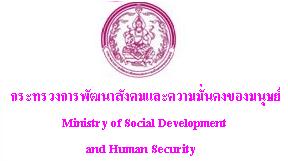 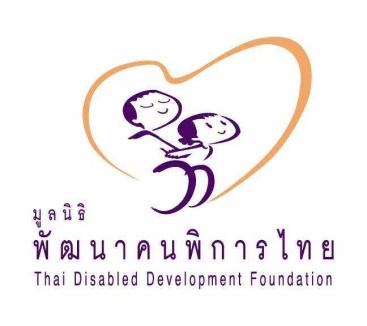 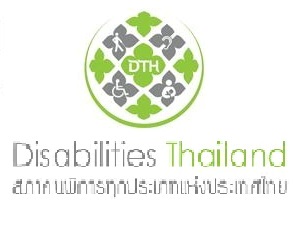 สาร ม.พ.พ.ท.ปีที่   ๑๖    ฉบับที่   ๑๐   เดือน  ตุลาคม   พุทธศักราช    ๒๕๖๐หนุ่มกระเหรี่ยงตาบอด เดินตามคำสอนพ่อหลวง สุดท้ายมีโรงงานของตัวเอง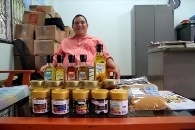 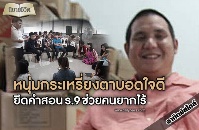 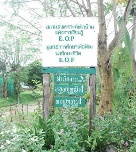 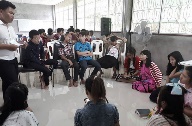 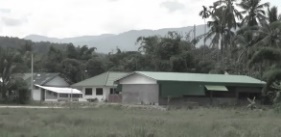 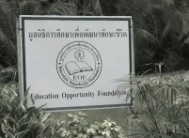 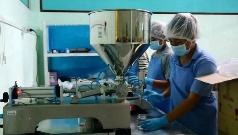 	หนุ่มชาวเขาเผ่ากระเหรี่ยงป่วยเป็นโรคจนทำให้เป็นคนพิการตาบอดสนิททั้งสองข้าง จากคนสิ้นหวังในชีวิตกลับพลิกชีวิตตัวเอง เพียงเพราะน้อมนำแนวทางคำสั่งสอนเศรษฐกิจพอเพียง ของพ่อหลวงรัชกาลที่ ๙ กลายเป็นเจ้าของโรงงานเนยถั่ว และ น้ำมันถั่ว ส่งขายซุปเปอร์มาเก็ตหลายแห่ง สร้างรายได้ต่อเดือนหลักล้านบาท 	หนุ่มกระเหรี่ยงคนดังกล่าว คือ นายพอลร์ ผู้พิขิตไพร อายุ ๔๐ ปี ซึ่งเป็นชาวเขาเผาปกาเกอะญอ หรือ ชาวกระเหรี่ยง แต่มีความพิการตาบอดสนิททั้งสองข้าง ด้วยโรคเบเซ็ท(Behcet's)คือโรคเกี่ยวกับระบบภูมิคุ้มกันในร่างกาย แต่ไม่ย่อท้อ ค่อยๆทดลองสร้างสูตรสร้างโรงงานโดยยึดถือแนวเศรษฐกิจพอเพียงของในหลวงรัชกาลที่ ๙ ภายในโรงงานผลิตเนยถั่วลิสง น้ำมันถั่วลิสงและผลิตจากถั่วงาจนประสบความสำเร็จนำสินค้าออกส่งขายตามซุปเปอร์มาเก็ตหลายแห่ง และยังมีสินค้าตัวใหม่ๆเพิ่มขึ้นทุกวัน จนสร้างรายได้ต่อเดือนมากกว่า ๑ ล้านกว่าบาท อีกทั้งยังดูแลมูลนิธิการศึกษาเพื่อพัฒนาทักษะในชีวิต ซึ่งมีเด็กยากไร้ในความดูแล ชาย-หญิง จำนวน ๓๕ คน  
 	นายพอลร์ ผู้พิชิตไพร ป่วยเมื่อปี ๒๕๔๑ จนเมื่อปี ๒๕๔๔ ตาทั้งสองข้างบอดสนิท จึงออกจามหาวิทยาลัยแห่งหนึ่งที่กรุงเทพตอนนั้นเรียนชั้นปริญญาตรีปี ๓ ออกมาอาศัยอยู่ที่บ้านและเก็บตัวอยู่ในห้องมากว่า ๒ ปี จนพ่อเป็นแรงบันดาลใจให้ไปเข้าศูนย์พัฒนาฟื้นฟูคนพิการ จนสามารถเรียนต่อระดับปริญญาตรีจนจบในวิชาชีพครุศาสตร์บัณฑิต แต่เพราะสภาพร่างกายไม่พร้อมจึงไม่มีที่ไหนรับเข้าทำงาน จนกลับมาบ้าน และเห็นแนวทางเศรษฐกิจพอเพียงของในหลวงรัชกาลที่ ๙ เป็นแรงในการดำเนินการทำเนยถั่วและนำมาประยุกต์ใช้สินค้าเกษตรที่มีอยู่ในบ้านเราโดยการแปรรูปสินค้า เพราะพ่อตนเป็นมิชชันนารีสอนศาสนามีชาวต่างชาติเดินทางมาพบปะบ่อยครั้ง จึงคิดค้นพัฒนาสูตรล้มลุกคลุกคลาน โดยใช้หลักเศรษฐกิจพอเพียงของพ่อหลวง จนสร้างเครื่องจักรเองโรงงานเองพัฒนาต่อยอดจนมีการรับรอง อย.และมาตรฐานอย่างอื่นหลายอย่าง จนออกวางขาย ที่มีทุกวันนี้ได้เพราะยึดแนวทางคำสอนของพระองค์ท่าน และยังนำรายได้ส่วนหนึ่งไปดูแลเด็กในมูลนิธิเพื่อประโยชน์ต่อสังคมด้วย (news.ch๗.comออนไลน์/มูลนิธิพัฒนาคนพิการไทย ๑ ต.ค.๖๐)'ยิปโซ' นำทีมเดินแบบเสื้อผ้าเพื่อคนพิการ ในโครงการ 'ความฝันไม่มีวันพิการ'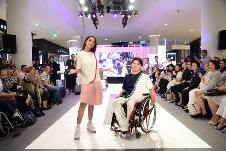 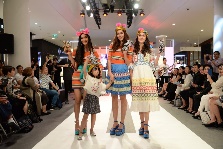 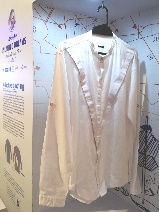 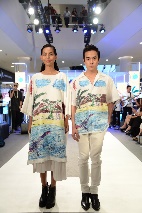 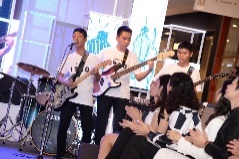 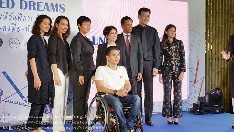 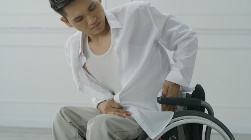 	ยิปโซ - อริย์กันตา มหาพฤกษ์พงศ์ นักแสดงและพิธีกร นำทีมศิลปิน นักกีฬา และผู้พิการร่วมเดินแบบในโครงการ Unlimited Dreams 'ความฝันไม่มีวันพิการ' ปี ๓ โดยมูลนิธิเวชดุสิต ในพระอุปถัมภ์สมเด็จพระเจ้าพี่นางเธอ เจ้าฟ้ากัลยาณิวัฒนา กรมหลวงนราธิวาสราชนครินทร์ ภายใต้สโลแกน 'ร่วม-ลงมือ-ทำ' ที่เปิดโอกาสให้ผู้พิการร่วมออกแบบเครื่องแต่งกาย วาดลายผ้า และเรียนรู้การผลิตเสื้อต้นแบบ Adaptive Clothing ที่จัดทำขึ้นเป็นพิเศษสำหรับผู้มีข้อจำกัดทางร่างกาย ทั้งผู้พิการและผู้ป่วยติดเตียง โดยได้ ๓ แบรนด์ไทยชื่อดัง Sretsis, Patinya และ Greyhound Original มาร่วมสร้างสรรค์ผลงาน 	โดยกลุ่มดีไซเนอร์ที่เข้าร่วมโครงการในปีนี้ได้ร่วมกันพัฒนาทักษะ ความสามารถ และเปิดโอกาสให้ผู้มีข้อจำกัดทางร่างกายได้แสดงศักยภาพด้านการออกแบบ ซึ่งหนึ่งในผลงานที่ได้ คือ Adaptive Clothing หรือ เสื้อผ้าดัดแปลงสำหรับผู้มีข้อจำกัดทางร่างกาย ที่แบรนด์ Patinya จัดทำต้นแบบขึ้น 	Adaptive Clothing หรือ เสื้อผ้าดัดแปลงสำหรับผู้มีข้อจำกัดทางร่างกาย เกิดจากการเล็งเห็นปัญหาในการสวมใส่และถอดเสื้อผ้าของผู้พิการและผู้ป่วยติดเตียง จึงเป็นที่มาของการปรับรูปแบบ การตัดเย็บ และเนื้อผ้าให้เอื้อต่อการใช้ชีวิตมากที่สุด ช่วยให้ผู้พิการสามารถใส่และถอดเองได้ ลดการพึ่งพาผู้อื่นและช่วยเพิ่มความมั่นใจ โดยเนื้อผ้าที่ใช้ช่วยลดอาการระคายเคือง จึงทำให้ผู้ดูแลสามารถเปลี่ยนเสื้อผ้าให้ผู้ป่วยติดเตียงได้สะดวกขึ้น 	งานนี้นอกจาก ยิปโซ อริย์กันตา ยังมี เจมส์ ธีรดนย์ แม็กกี้ อาภา คิตตี้ ชิชา ก้อง AF๙ คริส The Star ๙ แจ๊กกี้ ชาเคอลีน พีเค The Face Men จีน่า The Face และแขกรับเชิญพิเศษ  หนู - นลัทพร ไกรฤกษ์ บรรณาธิการ Thisable.me และ ดิว - ไพฑูรย์ แซ่จิ้ว นักกีฬาเทเบิลเทนนิสพาราลิมปิก ร่วมเดินแฟชั่นโชว์ด้วย ส่วนศิลปินวง Mild ก็ได้ร่วมเล่นดนตรีกับน้อง ๆ วง Reflection วงดนตรีผู้พิการทางสายตา ที่สมาชิกในวงเปิดเผยว่าการร่วมงานกับวงไอดอลของตัวเองครั้งนี้ถือเป็นฝันที่เป็นจริง ยิปโซ กล่าวว่า ตนเคยร่วมโครงการนี้มาแล้ว แต่ครั้งนี้เป็นครั้งแรกที่ได้มาเดินแบบและนำเสนอเสื้อผ้าอย่างเต็มตัว ซึ่งตอนแรกก็รับปากร่วมงานเพราะเห็นว่าเป็นโครงการที่ดี แต่เมื่อมาร่วมงานจริง ๆ กลับได้ความสนุกและความอิ่มใจเพิ่มมาด้วย เชื่อว่าโครงการนี้จะจุดประกายให้หลายคนหันมาสนใจช่วยเหลือผู้พิการมากขึ้น 	สำหรับรายได้จากการจำหน่ายสินค้าคอลเลกชั่นพิเศษนี้ หลังหักค่าใช้จ่ายจะมอบให้มูลนิธิเวชดุสิตฯ เพื่อใช้ในโครงการพัฒนาคุณภาพชีวิตและส่งเสริมอาชีพที่ยั่งยืนให้กับผู้พิการทั่วประเทศต่อไป ผู้สนใจสามารถบริจาคโดยการโอนเงินเข้าบัญชีมูลนิธิเวชดุสิตฯ ธนาคารทหารไทย เลขบัญชี ๒๑๔-๒-๐๕๘๘๒-๑ หรือ สั่งซื้อเสื้อผ้าคอลเลกชั่นพิเศษจาก Greyhound Original โดยน้อง ๆ จากโรงเรียนโสตศึกษาทุ่งมหาเมฆ ดูรายละเอียดเพิ่มเติมเกี่ยวกับการบริจาคและการสั่งซื้อได้ที่เฟซบุ๊ก Vejdusit Foundation (news.voicetv.co.thออนไลน์/มูลนิธิพัฒนาคนพิการไทย ๒๗ ม.ค.๖๐)เปิด ๒๒ จุดบริการอาหาร ปชช.ร่วมพิธีถวายพระเพลิง	พล.ต.ต.มนตรี ยิ้มแย้ม รองผู้บัญชาการตำรวจนครบาล แถลงข่าวเรื่องการวางพวงมาลัย ดอกไม้สด ถวายพระบาทสมเด็จพระเจ้าอยู่หัวภูมิพลอดุลยเดช บริเวณประตูวิเศษไชยศรี ณ ห้องแถลงข่าว  สำนักงานโฆษก กระทรวงกลาโหม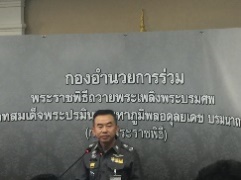  	โดย พล.ต.ต.มนตรี กล่าวว่า เมื่อเวลา ๐๘.๐๐ น. ได้มีการเปิดให้ประชาชนเข้ามากราบสักการะพระบรมฉายาลักษณ์พระบาทสมเด็จพระเจ้าอยู่หัวภูมิพลอดุลยเดช ผ่าน ๒ จุด ได้แก่ ประตูท่าช้าง และศาลหลักเมือง ซึ่งประชาชนสามารถเดินมาจากโรงแรมรอแยล รัตนโกสินทร์ ผ่านถนนอัษฎางค์เข้ามาได้ โดยได้เปิดให้ประชาชนเข้ามาวางดอกไม้และพวงมาลัยตลอด ๒๔ ชั่วโมง สำหรับการดูแลประชาชนนั้น ได้มีเจ้าหน้าที่จากกทม. ตำรวจนครบาล จิตอาสา มาดูแลประชาชน และมีเต๊นท์ของโรงพยาบาลตำรวจดูแลอยู่หน้าประตูวิเศษไชยศรี ทั้งนี้ขอความร่วมมือประชาชนเมื่อวางดอกไม้ พวงมาลัยแล้วให้เดินทางออกทางจุดคัดกรองทันที ไม่อนุญาตให้เข้าไปในพื้นที่ท้องสนามหลวงเนื่องจากต้องสงวนไว้สำหรับการปรับปรุงพื้นที่สำหรับพระราชพิธีถวายพระเพลิงพระบรมราชอิสริยยศพระบรมศพ พระบาทสมเด็จพระเจ้าอยู่หัวภูมิพลอดุลยเดช  	นอกจากนี้ พล.ต.ต.มนตรี กล่าวว่า ในช่วงพระราชพิธีถวายพระเพลิงพระบรมศพ ๒๕-๒๗ ตุลาคมนั้น กรุงเทพมหานครจะได้จัดพื้นที่สำหรับซุ้มอาหารให้บริการประชาชนฟรี เช่นเดียวกับช่วง ๑ ปีที่ผ่านมา โดยจะมีการวางจุดบริการประชาชน ๒๒ จุด ในจุดที่ปกปิด เช่นในวัด เพื่อให้ประชาชนได้เข้ารับประทานอาหาร ๓ วัน คือ วันที่ ๒๕ มื้อเย็น, วันที่ ๒๖ มื้อเช้า กลางวัน เย็น และวันที่ ๒๗ มื้อเช้า และเที่ยง ซึ่งขณะนี้กทม.ได้ประชุมและกำหนดจุดให้แน่นอน คาดว่าจะรองรับประชาชนได้ครบถ้วน นอกจากนี้ในส่วนของทางการแพทย์จะมีแพทย์ทั้งจากโรงพยาบาลต่างๆของกระทรวงสาธารณสุข และแพทย์ทหารบกมาตั้งเต๊นท์คอยบริการ  จึงอยากประชาสัมพันธ์ให้ผู้มีโรคประจำตัวนำยารักษาโรคส่วนตัวมาด้วย เพื่อความเรียบร้อยในการดูแลประชาชน  	ทั้งนี้ กระทรวงการพัฒนาสังคมและความมั่นคงของมนุษย์ (พม.) ได้จัดทำแนวทางการประชาสัมพันธ์กรณีผู้พิการที่จะเดินทางร่วมงานพระราชพิธีดังนี้ ๑. ขอความร่วมมือผู้พิการ ผู้ที่ประสงค์จะร่วมพิธีถวายดอกไม้จันทน์ เข้าร่วมพิธีดอกไม้จันทน์ตามซุ้มบริการ บริเวณใกล้บ้านเนื่องจากในวันงานพระราชพิธีจะมีประชาชนหนาแน่น อาจไม่ได้รับความสะดวก ๒. กรณีผู้พิการที่สามารถช่วยเหลือตัวเองได้ ขอความร่วมมือมีผู้ติดตามเพื่อช่วยดูแลอำนวยความสะดวก ๓. ผู้พิการสามารถเข้าร่วมพิธีถวายดอกไม้จันทน์ที่ซุ้มบริเวณภายในพม. เนื่องจากจุดบริการดังกล่าวเป็นสถานที่ที่มีเครื่องอำนวยความสะดวกรองรับผู้พิการอยู่แล้ว เช่นทางลาด ห้องน้ำผู้พิการเป็นต้น และ ๔. หากต้องดูแลผู้พิการที่เข้ามาพร้อมประชาชนจำนวนมาก เจ้าหน้าที่ที่พบเห็นควรจะพาผู้พิการมาพักและพูดคุยทำความเข้าใจ ณ จุดบริการที่ใกล้ที่สุด หรือพาเข้าพักในหน่วยบริการทางการแพทย์  (คมชัดลึกออนไลน์ ๑๑ ต.ค.๖๐)'ลุงหมี'ชายพิการใจแกร่ง ปั่นวีลแชร์ร่วมพระราชพิธี'ร.๙'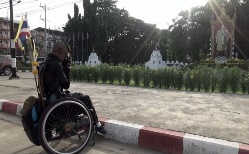 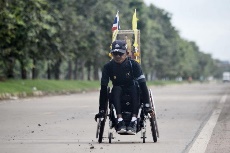 	ชายพิการหัวใจแกร่งชาวสองแคว ลุงหมี "สาธิต จันทะรังสี" ปั่นวีลแชร์จากพิษณุโลกไปร่วมงานพระราชพิธีถวายพระเพลิงพระบรมศพ "ในหลวง ร.๙" 	เมื่อเวลา ๐๗.๐๐ น. วันที่ ๑๕ ต.ค. ผู้สื่อข่าวรายงานว่า นายสาธิต จันทะรังสี หรือลุงหมี อายุ ๕๕ ปี อยู่บ้านเลขที่ ๘๕/๑ ถนนศรีธรรมไตรปิฏก อ.เมือง จ.พิษณุโลก ชายพิการหัวใจแกร่งชาวพิษณุโลก ได้เริ่มต้นปั่นรถวีลแชร์คันเก่งของตนเองออกจากบ้านพักที่ ต.ท่าโพธิ์ อ.เมืองพิษณุโลก ด้วยความเร็วประมาณ ๑๐ กม.ต่อชั่วโมง เดินทางไปตามถนนทางหลวงหมายเลข ๑๑๗ หรือถนนพิษณุโลก-นครสวรรค์ เพื่อไปร่วมงานพระราชพิธีถวายพระเพลิงพระบรมศพ พระบาทสมเด็จพระปรมินทรมหาภูมิพลอดุลยเดช ในหลวงรัชกาลที่ ๙ ให้ทันในวันที่ ๒๖ ต.ค.นี้ โดยเมื่อเดินทางมาถึงบริเวณหน้ามหาวิทยาลัยนเรศวร นายสาธิตได้หยุดกราบพระบรมฉายาลักษณ์ในหลวงรัชกาลที่ ๙ ก่อนจะเริ่มเดินทางต่อ 	โดย นายสาธิต กล่าวว่า ตนต้องการไปรอถวายพระเพลิงในหลวงรัชกาลที่ ๙ มีเป้าหมายการเดินทางไม่เกิน ๙ วัน ไปถึงครั้งนี้เป็นครั้งสุดท้ายในชีวิตที่ตนจะได้นั่งรถเข็นไปร่วมงานถวายพระเพลิงพระบรมศพ ในหลวงรัชกาลที่ ๙ เพราะตลอดระยะเวลา ๓-๔ ปีที่ผ่านมาตนเคยเดินทางด้วยรถวีลแชร์ไปถวายพระพรให้พระองค์ท่านให้หายประชวรมาแล้ว จนกระทั่งพระองค์ท่านเสด็จสวรรคตก็เดินทางไปกราบพระบรมศพแล้ว ๓ ครั้ง ซึ่งการแสดงออกของแต่ละคนไม่เหมือนกัน จะเดินทางไปโดยไม่รบกวนผู้ใด ค่ำไหนนอนนั่น ได้เตรียมเสื้อผ้า เต้นท์ อุปกรณ์จำเป็นต่างๆ ไว้สำหรับพักค้างคืน สำหรับวันนี้เป็นวันแรกตั้งเป้าจุดหมายปลายทางที่ อ.วชิรบารมี จ.พิจิตร 	สำหรับลุงหมีนั้นพิการด้วยโรคกล้ามเนื้ออ่อนแรงหรือ ALS เป็นคนไทยคนหนึ่งที่เคยได้รับพระมหากรุณาธิคุณพระราชทานความช่วยเหลือด้านการรักษาพยาบาล เคยถวายฎีกา เมื่อครั้งเริ่มป่วยกล้ามเนื้ออ่อนแรงแขนขา ขยับแทบไม่ได้ ในช่วงปี ๒๕๕๐ และได้รับการช่วยเหลือด้านการรักษาที่ รพ.ราชวิถี ที่กรุงเทพฯ แต่โรคชนิดนี้เป็นโรคที่รักษาไม่หายขาด จึงต้องพึ่งวีลแชร์มาตลอด ที่ผ่านมามีชาวพิษณุโลกให้กำลังใจจำนวนมาก ต่อมาลุงหมีได้ร่วมกิจกรรมมาอย่างสม่ำเสมอ ทั้งกิจกรรมปั่นเพื่อแม่กิจกรรมปั่นเพื่อพ่อ ตลอดระยะเวลา ๓ ปี ลุงหมีเดินทางไปทั่วประเทศเข้าร่วมกิจกรรมเดินวิ่ง ทั้งระยะสั้นและแบบมาราธอน จนเป็นที่รู้จักและเป็นแรงบันดาลใจให้ผู้พิการอีกจำนวนมาก (เดลินิวส์ออนไลน์ ๑๕ ต.ค.๖๐)พม.แจ้งผู้พิการร่วมพระราชพิธีฯ ถวายดอกไม้จันทน์ 	กระทรวงการพัฒนาสังคมและความมั่นคงของมนุษย์ (พม.) ได้จัดทำแนวทางการประชาสัมพันธ์ กรณีผู้พิการ จะเดินทางมาร่วมงานพระราชพิธีถวายพระเพลิงพระบรมศพ พระบาทสมเด็จพระปรมินทรมหาภูมิพลอดุลยเดช บรมนาถบพิตร ดังนี้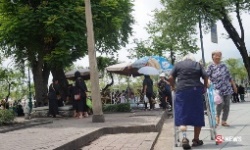  	๑.ขอความร่วมมือผู้พิการที่ประสงค์จะร่วมพิธีถวายดอกไม้จันทน์ เข้าร่วมพิธีถวายดอกไม้จันทน์ ตามซุ้มบริการ บริเวณใกล้บ้าน เนื่องจากในวันงานพระราชพิธีฯ จะมีประชาชนหนาแน่น อาจไม่ได้รับความสะดวก 	๒.กรณีผู้พิการที่สามารถช่วยเหลือตนเองได้ ขอความร่วมมือมีผู้ติดตาม เพื่อช่วยดูแลอำนวยความสะดวก 	๓.ผู้พิการสามารถเข้าร่วมพิธีถวายดอกไม้จันทน์ที่ซุ้มบริเวณภายในกระทรวงการพัฒนาสังคมและความมั่นคงของมนุษย์ เนื่องจากจุดบริการดังกล่าว เป็นสถานที่ที่มีเครื่องอำนวยความสะดวกรองรับผู้พิการอยู่แล้ว เช่น ทางลาด ห้องน้ำผู้พิการ เป็นต้น 	๔.หากต้องดูแลผู้พิการที่เข้ามาพร้อมประชาชนจำนวนมาก เจ้าหน้าที่ที่พบเห็นควรจะพาผู้พิการมาพัก และพูดคุยทำความเข้าใจ ณ จุดบริการที่ใกล้ที่สุด หรือพาเข้าพักในหน่วยบริการทางการแพทย์(news.thaipbs.or.thออนไลน์ ๑๖ ต.ค.๖๐)ช่อง ๗ สี มอบเงินบริจาคผลิตรถวีลแชร์ ๕๐ คัน ถวายเป็นพระราชกุศล ครบรอบ ๑ ปี วันสวรรคต	ช่อง ๗ สี บริจาคเงินเพื่อสนับสนุนผลิตรถวีลแชร์ จำนวน ๕๐ คัน ให้กับมูลนิธิคนพิการไทย เพื่อถวายเป็นพระราชกุศลเนื่องในวันครบ๑ปีแห่งการเสด็จสวรรคตของในหลวงรัชกาลที่๙
 	นายสมเกียรติ เจริญภิญโญยิ่ง กรรมการผู้ช่วยกรรมการผู้จัดการ พร้อมด้วยนักแสดง หลุยส์ เฮสดาร์ซัน, เซฟฟานี่ อาวะนิค, พิธีกรรายการดีสนีย์คลับ และจีรนันท์ เขตพงศ์ ผู้ประกาศข่าว ๗ สีช่วยชาวบ้าน ในนามสถานีโทรทัศน์สีกองทัพบกช่อง ๗ มอบเงินบริจาคสำหรับผลิตรถวีลแชร์ จำนวน ๕๐ คัน เป็นจำนวน ๒๔๐,๐๐๐ บาท ให้กับมูลนิธิคนพิการไทย เนื่องในวันครบ ๑ ปี แห่งการเสด็จสวรรคต พระบาทสมเด็จพระปรมินทรมหาภูมิพลอดุลยเดช ในหลวงรัชกาลที่ ๙ เพื่อถวายเป็นพระราชกุศล และเพื่อเสริมสร้างคุณภาพชีวิตให้แก่ผู้พิการทางการเคลื่อนไหวให้สามารถดำรงชีวิตในสังคมได้
 	ทั้งนี้ การผลิตได้ให้ "โรงงานไทยวีล" ซึ่งผลิตโดยช่างคนพิการ ที่จะเป็นการส่งเสริมอาชีพให้แก่ผู้พิการอีกทางหนึ่งด้วย โดยคาดว่าจะผลิตแล้วเสร็จในเดือนธันวาคมนี้ (news.ch๗.comออนไลน์ ๑๖ ต.ค.๖๐)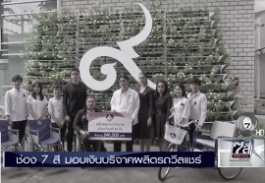 ภาษามือ..เปิดโลกเงียบ…สู่โลกกว้าง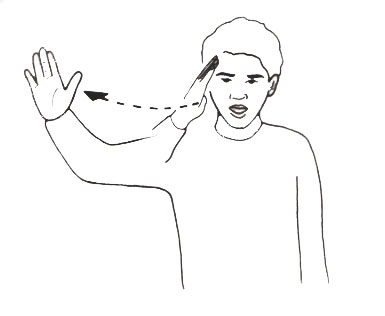 'ร.๑๐'ทรงชื่นชม'นางฟ้าซาลอน' จิตกุศล-ตัดผมคนพิการ 	 “ในหลวงรัชกาลที่ ๑๐” ทรงชื่นชม ช่างตัดผม ฉายา “นางฟ้าซาลอน” พระราชทานอุปกรณ์ตัดผม หลังเป็นจิตอาสาตระเวนตัดผมและช่วยเหลือคนป่วยหรือพิการฟรี มานานหลายปี โดยไม่หวังสิ่งตอบแทน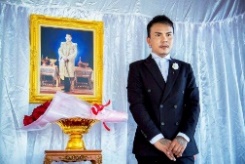  	นายฤชวีพัฒน์ หรือช่างกอล์ฟ จิราวัฒน์มงคล อายุ ๓๘ ปี ชาว อ.ปากช่อง จ.นครราชสีมา ปัจจุบันเป็นช่างตัดผมที่ร้านแห่งหนึ่งในเขตเทศบาลเมืองหัวหิน จ.ประจวบคีรีขันธ์ รู้สึกตื้นตันใจอันหาที่สุดมิได้หลังจากที่เข้ารับพระราชทานช่อดอกไม้ อุปกรณ์ตัดผม และเสื้อยืด ธ สถิตในดวงใจไทยนิรันดร์จาก สมเด็จพระเจ้าอยู่หัวมหาวชิราลงกรณ บดินทรเทพยวรางกูร รัชกาลที่ ๑๐ โดยมี พล.ต.กัลย์สรรค์ จันทรเสน เป็นผู้แทนพระองค์นำสิ่งของพระราชทานมามอบให้ที่ศาลาราชประชาสมาคม วังไกลกังวล อ.หัวหิน เมื่อวันที่ ๑๖ ก.ย.ที่ผ่านมา 	ทั้งนี้ พล.ต.กัลย์สรรค์ ได้เชิญพระกระแสรับสั่ง “ในหลวงรัชกาลที่ ๑๐ ว่า” พระองค์ท่านทรงทราบและขอชื่นชมจากการทำความดี จนทำให้พระองค์ท่านทรงทอดพระเนตรเห็นจึงได้ทรงพระกรุณาโปรดเกล้าโปรดกระหม่อมให้นำเครื่องมืออุปกรณ์สำหรับตัดผม เพื่อนำไปใช้ประกอบอาชีพและนำไปใช้ตัดผมให้กับผู้พิการ และเสื้อพระราชทานมามอบให้เพื่อเป็นกำลังใจและขอให้รักษาความดีที่ได้ทำไว้ต่อไป 	ขณะที่ นายฤชวีพัฒน์ กล่าวว่า รู้สึกปลาบปลื้มในพระมหากรุณาธิคุณอย่างหาที่สุดมิได้และจะขอปฏิบัติกิจกรรมนี้อย่างต่อเนื่องตลอดไป สำหรับ นายฤชวีพัฒน์ เป็นช่างตัดผมจิตอาสา ตระเวนตัดผมและนำสิ่งของต่างๆไปช่วยเหลือให้กับผู้เจ็บป่วยและพิการทั้งประเทศมานานร่วม๑๐ ปี โดยใช้เฟซบุ๊กชื่อ “นางฟ้าซาลอน” แจ้งเบาะแสคนป่วยและพิการจนเป็นที่รู้จักดีในโลกโซเซียล ซึ่งภายหลัง นายฤชวีพัฒน์ได้รับสิ่งของพระราชทาน ต่างก็มีผู้เข้ามาแสดงความคิดเห็นชื่นชมนางฟ้าซาลอนกันเป็นจำนวนมาก (เดลินิวส์ออนไลน์ ๒๐ ก.ย.๖๐)นางงามหูหนวกโลกทำดีเพื่อพ่อ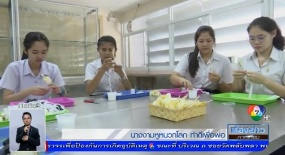 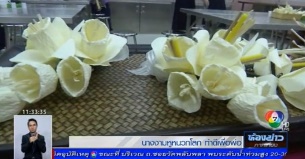 	นางงามหูหนวกโลกคนแรกของไทย มีพลังความมุ่งมั่นทำดีเพื่อพ่อและพิสูจน์ความสามารถ สู้ชีวิตเพื่อให้คนพิการได้มีที่ยืนในสังคม
 	ดอกไม้จันทน์ภักดีภูมินทร์ ฝีมือน้องน้ำหวาน และเพื่อนๆ นักศึกษาที่เรียนคณะเทคโนโลยีคหกรรมศาสตร์ มหาวิทยาลัยเทคโนโลยีราชมงคลพระนคร ด้วยกันบรรจงประดิษฐ์ดอกไม้จันทน์ เตรียมนำไปมอบให้กรุงเทพมหานครได้ใช้ในพระราชพิธีถวายพระเพลิงพระบรมศพในหลวงรัชกาลที่๙
 	เป็นอีก ๑ กิจกรรมที่น้องหวานได้ทำในรั้วอุดมศึกษา ด้วยบุคลิกภาพที่ร่าเริง สดใส กล้าแสดงออก และมีน้ำใจ ทำให้เป็นที่รักของครูอาจารย์ และเพื่อนฝูงน้ำหวาน เป็นสาวไทยคนแรก ที่คว้ารางวัล Miss Deaf World ๒๐๑๗ เวทีประกวดสาวงามผู้บกพร่องทางการได้ยิน ระดับโลก มากกว่าบุคลิกความสวยงาม น้ำหวานยังมีผลการเรียนดี ยึดคติความขยันหมั่นเพียรด้วยจิตใจที่เข้มแข็ง ไม่ย่อท้อต่ออุปสรรค เป็นคนมองโลกแง่ดีและเห็นคุณค่าของตัวเอง 
 	น้ำหวานมีความฝัน ต้องการเปิดร้านดอกไม้และก้าวเข้าสู่แวดวงนางแบบ ดารานักแสดง สำคัญที่สุด คืออยากเป็นครู สอนผู้พิการคนอื่นๆ และใช้ชีวิตพอเพียง ตามคำสอนพ่อของแผ่นดิน การสู้ชีวิตของน้องน้ำหวาน แม้บกพร่องทางการได้ยิน แต่ไม่พิการทางใจ มุ่งมั่นตั้งใจทำดี พิสูจน์ตัวเองให้วันนี้ได้มีที่ยืนในสังคม สร้างคุณค่า สร้างชื่อเสียงให้ประเทศชาติ (amarintv.comออนไลน์ ๒๕ ก.ย.๖๐)ชมไลฟ์สไตล์ กันยา เซสเซอร์ ผู้ท้าทายชีวิตกับทุกอุปสรรค แม้จะไร้ขาทั้ง ๒ ข้าง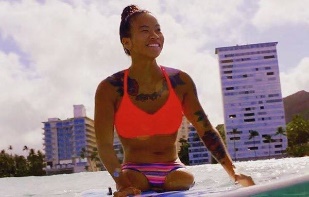 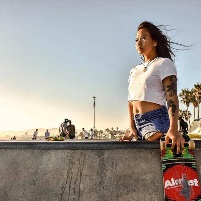 	เปิดไลฟ์สไตล์ กันยา เซสเซอร์ สาวไร้ขาเลือดไทย กับการใช้ชีวิตในสิ่งที่ต้องการ โดยไม่ยอมให้ร่างกายมาเป็นอุปสรรคต่อจิตใจ ถือเป็นอีกหนึ่งบุคคลที่สร้างแรงบันดาลใจให้กับผู้คนทั่วโลก สำหรับ กันยา เซสเซอร์  สาวไร้ขาเลือดไทย วัย ๒๕ ปี ซึ่งไปเติบโตที่สหรัฐฯ แม้จะมีอุปสรรคทางร่างกายตั้งแต่กำเนิด แต่เธอก็พิสูจน์ให้เห็นแล้วว่าเรื่องดังกล่าวไม่ใช่ปัญหากับชีวิตแต่อย่างใด จากเด็กที่ต้องนั่งรถเข็น กันยา เลือกที่จะฝึกฝนที่จะเคลื่อนที่ด้วยมือและแขน จากนั้นจึงพัฒนาด้วยการหันมาเล่นสเกตบอร์ด ซึ่งถือเป็นกิจกรรมที่เธอสุดโปรดปราน ชนิดที่ว่าจะเดินทางไปไหนก็มักจะมีสเกตบอร์ดติดตัวไปเสมอซึ่งเมื่อเห็นทักษะของเธอแล้วต้องบอกว่าคล่องแคล่วไม่แพ้คนปกติเลยทีเดียว
 	นอกเหนือจากสเกตบอร์ด กันยา ยังมีโอกาสได้เรียนรู้และทดลองเล่นกีฬาอื่น ๆ ที่ท้าทาย โดยเฉพาะการเล่นเซิร์ฟบอร์ด ความสามารถเรื่องดังกล่าว ทำให้เธอมีโอกาสได้ไปปรากฏตัวในซีรีส์ดังอย่าง Hawaiifive๐จนทำให้คนทั้งโลกได้รู้จักและเห็นถึงความสามารถของเธอจนได้รับเสียงชื่นชมล้นหลาม
 	ขณะเดียวกัน กันยา ยังชื่นชอบที่จะได้ทำกิจกรรมหลาย ๆ อย่างที่ท้าทาย ไม่ว่าจะเป็นการยิงปืน หรือแม้กระทั่งการขี่รถเอทีวีก็ทำมาแล้วทั้งสิ้น ด้วยความโดดเด่นของ กันยา ทำให้อาชีพหลักของเธอนั้นคืองานถ่ายแบบ ขณะเดียวกันก็ยังมีงานโผล่ไปแจมในวงการบันเทิงอยู่เรื่อย ๆ ไม่ว่าจะเป็นในซีรีส์ หรือ มิวสิควิดีโออีกด้วย
 	สุดท้ายนี้คงเห็นได้ชัดเจนว่า แม้เธอจะมีร่างกายที่ไม่สมบูรณ์ แต่ กันยา ก็ไม่เคยย่อท้อหรือยอมแพ้ที่จะใช้ชีวิตในแบบที่ตัวเองต้องการ และถือเป็นตัวอย่างที่ดีแก่หลายคน ที่ควรจะสลัดข้ออ้างต่าง ๆ หันมาทำในสิ่งที่ท้าทายเพื่อให้ชีวิตมีสีสันมากขึ้น (women.kapook.comออนไลน์ ๑๙ ก.ย.๖๐)"บิ๊กอู๋" เปิดศูนย์ "ยิ้มสู้ คาเฟ่" ฝึกอาชีพคนพิการอาเซียน 	 “บิ๊กอู๋” เปิดศูนย์ฝึกอาชีพคนพิการอาเซียน “ยิ้มสู้ คาเฟ่” หนุนเป็นศูนย์กลางการพัฒนาอาชีพ ชมมูลนิธิสากลเพื่อคนพิการ ช่วยแบ่งเบาภาระของภาครัฐ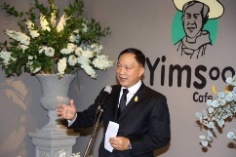  	นายณรงค์ คงคำ โฆษกกระทรวงการพัฒนาสังคมและความมั่นคงของมนุษย์ เปิดเผยว่า พล.ต.อ. อดุลย์ แสงสิงแก้ว รมว.การพัฒนาสังคมและความมั่นคงของมนุษย์ (พม.) เป็นประธานในพิธีเปิดศูนย์ฝึกอาชีพคนพิการอาเซียน “ยิ้มสู้ คาเฟ่” ของมูลนิธิสากลเพื่อคนพิการ โดยมีคณะผู้บริหารกระทรวง พม. ร่วมลงพื้นที่ พร้อมด้วย นายวิริยะ นามศิริพงศ์พันธุ์ ประธานมูลนิธิสากลเพื่อคนพิการ และหน่วยงานที่เกี่ยวข้องให้การต้อนรับ ที่มูลนิธิสากลเพื่อคนพิการ ถนนอรุณอมรินทร์ กรุงเทพฯ 	พล.ต.อ.อดุลย์ กล่าวว่า พม. โดยกรมส่งเสริมและพัฒนาคุณภาพชีวิตคนพิการ (พก.) ตระหนักถึงความสำคัญของคนพิการ ในการส่งเสริมสิทธิและสวัสดิการของคนพิการ โดยเพิ่มสวัสดิการเบี้ยความพิการ การส่งเสริมการมีงานทำและการจ้างงานคนพิการ การส่งเสริมการมีรายได้และการมีงานทำของคนพิการ เพื่อให้คนพิการมีอาชีพ มีรายได้ สามารถเลี้ยงตนเองได้ โดยความร่วมมือในรูปแบบประชารัฐเพื่อสังคม รวมทั้งการสนับสนุนให้คนพิการได้รับบริการด้านการศึกษา บริการสุขภาพ การจัดทำสิ่งอำนวยความสะดวกสำหรับคนพิการ โดยมีเป้าหมายการพัฒนาที่ยั่งยืน ไม่ทิ้งใครไว้ข้างหลัง เป็นการเปลี่ยนคนพิการจากภาระให้เป็นพลังของครอบครัว สังคม และประเทศชาติ 	พล.ต.อ.อดุลย์ กล่าวต่อไปว่า พก. และมูลนิธิสากลเพื่อคนพิการ ได้ตระหนักถึงความสำคัญของการส่งเริมอาชีพให้คนพิการมาอย่างต่อเนื่อง ซึ่งวันนี้ได้เปิดศูนย์ฝึกอาชีพคนพิการอาเซียน “ยิ้มสู้ คาเฟ่” ของมูลนิธิสากลเพื่อคนพิการ เพื่อเป็นศูนย์กลางการส่งเสริมอาชีพและพัฒนาคุณภาพชีวิตคนพิการในระดับภูมิภาคเอเชีย และเป็นการประชาสัมพันธ์แหล่งจำหน่ายผลิตภัณฑ์ของคนพิการแก่ประชาชนทั่วไปอย่างกว้างขวาง โดยตนขอชื่นชมการดำเนินงานของมูลนิธิฯ ที่ได้ดำเนินงานให้บริการคนพิการทางด้านการศึกษา สังคม และสวัสดิการเพื่อการพัฒนาคุณภาพชีวิตคนพิการอย่างต่อเนื่อง ช่วยแบ่งภาระของภาครัฐได้เป็นอย่างมาก อาทิ โครงการบ้านยิ้มสู้ สร้างโอกาสการศึกษาแก่เด็กเล็กผู้พิการ โครงการหอศิลป์ยิ้มสู้ โครงการศูนย์จัดหางานและฝึกอาชีพสำหรับคนหูหนวก และโครงการจัดตั้งศูนย์ฝึกอาชีพคนพิการอาเซียน.  (เดลินิวส์ออนไลน์ ๒๗ ม.ค.๖๐)หญิงตาบอดเปลี่ยนวิกฤตเป็นธุรกิจ  	โทนี ครูวส์ คุณแม่ลูกสองรอดชีวิตจากมะเร็งต่อมน้ำตา แต่ต้องสูญเสียดวงตาข้างขวาไป หลังจากฟื้นตัวเธอกลับมาใช้ชีวิตตามปกติ โดยสวมผ้าปิดตาสีดำเวลาออกนอกบ้าน แต่มักโดนทักว่าเหมือนโจรสลัด เธอจึงเกิดความคิดประดิษฐ์ผ้าปิดตาสีสันสดใสไว้ใช้แทน ซึ่งกลายเป็นจุดเริ่มต้นของธุรกิจส่วนตัวเล็ก ๆ ของเธอ (bbc.comออนไลน์ ๒ ต.ค.๖๐)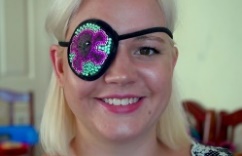 Uber เปิดบริการร่วมเดินทางสำหรับคนพิการ- ผู้สูงอายุ  	ครั้งแรกในไทย บริการใหม่ uberASSIST อำนวยความสะดวกให้ผู้พิการและผู้สูงอายุ จับมือกับภาคีเครือข่ายขนส่งมวลชนทุกคนต้องขึ้นได้ Transportation For All (T๔A) ช่วยพัฒนาหลักสูตรให้พาร์ทเนอร์ร่วมขับ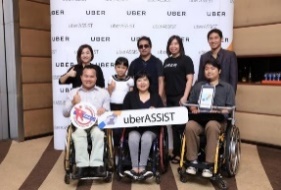 	นางสาวศิริภา จึงสวัสดิ์ ผู้จัดการประจำประเทศไทย Uber กล่าวว่า   การเดินทางสำคัญสำหรับทุกคน แต่ไม่ใช่ทุกคนที่สามารถเดินทางได้อย่างราบรื่นทุกวัน ยังมีคนจำนวนมากที่ต้องการบริการที่เป็นมิตร ปลอดภัย และสะดวกในการเดินทาง ทั้งผู้สูงอายุ คนพิการ รวมถึงผู้ใช้อื่นๆ และเทคโนโลยีสามารถเชื่อมต่อพวกเขากับพาร์ทเนอร์ร่วมขับที่มีความเข้าใจและใส่ใจ เพื่ออำนวยความสะดวกในการเดินทางเพียงแค่ เปิดแอพพลิเคชั่น Uber”    	นางสาวเสาวลักษณ์ ทองก๊วย หัวหน้าสำนักงานองค์การคนพิการสากลประจำภูมิภาคเอเชีย-แปซิฟิก หรือ DPI-AP (Disabled Peoples' International Asia-Pacific Region) และพันธมิตรภาคีเครือข่ายขนส่งมวลชนทุกคนต้องขึ้นได้ Transportation For All (T๔A) กล่าวว่า ประเทศไทยมีระบบขนส่งสาธารณะและสิ่งอำนวยความสะดวกเพื่อเป็นปัจจัยพื้นฐานสำหรับประชาชน  แต่ยังมีหลายปัจจัยที่ทำให้คนพิการไม่สามารถใช้บริการเหล่านั้นได้จริง การยกระดับ ปรับปรุงระบบขนส่งมวลชนที่เอื้อสำหรับคนพิการและผู้สูงอายุให้สามารถออกมาดำเนินชีวิตในสังคมได้จึงเป็นพันธกิจหนึ่งของภาคีเครือข่ายขนส่งมวลชนทุกคนต้องขึ้นได้ 	“ยินดีที่ได้เป็นพันธมิตรกับ uberASSIST ที่เห็นถึงปัญหาและเข้าใจความต้องการ พร้อมเสนอทางเลือกเพื่อเติมเต็มและอำนวยความสะดวกด้านการเดินทางให้กับคนพิการ ผู้สูงอายุ  และผู้ที่ยังไม่สามารถเดินทางในชีวิตประจำวันได้อย่างสะดวก โดยพาร์ทเนอร์ร่วมขับ uberASSIST จะต้องผ่านหลักสูตรกิจกรรมให้ความรู้และผ่านการทดสอบเพื่อให้สามารถอำนวยความสะดวกให้กับคนพิการด้วยความเข้าใจ ใส่ใจ ไว้วางใจได้และที่สำคัญที่สุดด้วยความปลอดภัย ซึ่งจะทำให้คนพิการได้รับประโยชน์จากบริการนี้อย่างเต็มที่ไม่ว่าจะเป็นการกำหนดเวลาเดินทาง ทราบค่าเดินทางไปจนถึงความสบายใจทั้งตัวเองและครอบครัว  	พาร์ทเนอร์ ร่วมขับ บริการ uberASSIST   จะต้องเป็นผู้ขับมีคะแนนดาวสูงและมีประสบการณ์การขับ Uber มาแล้วมากกว่า ๑๐๐ เที่ยว  เป็นรถขนาดกลางที่ใส่รถเข็นแบบพับได้  ไม่ใช่รถพยาบาล หรือรถฉุกเฉิน และต้อง มีความเข้าใจ พร้อมให้บริการและอำนวยความสะดวกสบายแก่ผู้ที่เรียกใช้บริการ ไม่ว่าจะเป็นคนพิการ ผู้สูงอายุ    	วิธีใช้บริการ UberASSIST ต้องดาวน์โหลดแอพพลิเคชั่น Uber.  ใส่จุดเริ่มต้นและสถานที่ปลายทาง กดเลือก uberASSIST โดยตัวเลือกอื่นจะกลายเป็นสีเทา. กดเรียกรถแล้วเตรียมตัวให้พร้อมระหว่างรอรถมารับ หากต้องการความช่วยสามารถแจ้งกับพาร์ทเนอร์ร่วมขับ ล่วงหน้าได้ด้วยการโทรหรือส่งข้อความในแอพ  (เดลินิวส์ออนไลน์ ๕ ต.ค.๖๐)จักษุแพทย์วินิจฉัยว่า อาการดังกล่าวเกิดจากเส้นเลือดแดงของจอประสาทตาอุดตัน		หญิงสาวชาวจีนวัย ๒๑ ปี จากเมืองตงกวน มณฑลกวางตุ้ง ต้องสูญเสียการมองเห็นของดวงตาข้างขวาอย่างฉับพลัน หลังจากใช้เวลาทั้งวันเล่นเกมบนโทรศัพท์มือถือ โดยจักษุแพทย์วินิจฉัยว่า อาการดังกล่าวเกิดจากเส้นเลือดแดงของจอประสาทตาอุดตัน หรือเลือดไม่สามารถไหลเข้าไปหล่อเลี้ยงดวงตาได้โดยหญิงสาวเผยว่า เธอมักจะเล่นเกมในโทรศัพท์มือถือติดต่อกัน ๗-๘ ชั่วโมงโดยไม่หยุดพักเป็นประจำ ซึ่งแพทย์ชี้ว่านี่คือสาเหตุหลักที่ทำให้ตามืดบอดกะทันหัน จึงขอเตือนประชาชนให้ระมัดระวังการใช้อุปกรณ์อิเล็กทรอนิกส์ต่างๆและควรลดภาวะสายตาอ่อนล้าด้วยการพักสายตาอย่างสม่ำเสมอ(social.tvpoolonline.comออนไลน์ ๕ ต.ค.๖๐)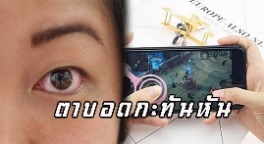 นกแอร์ แจง ขอโทษ ผู้โดยสารพิการหลังไม่ให้ขึ้นเครื่อง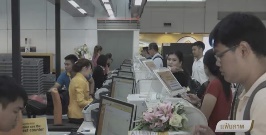 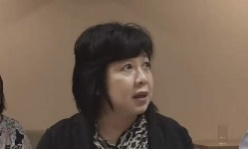 	เกิดขึ้นอีกกับประเด็นระหว่างผู้โดยสารกับสายการบิน นกแอร์ ที่ไม่อนุญาต ให้ผู้พิการ ที่ไม่สามารถช่วยเหลือตัวเองได้ขึ้นเครื่อง ล่าสุดผู้บริหารนกแอร์ ชี้แจงขอโทษถึงประเด็นนี้ 	เมื่อวันที่ (๑๒ ต.ค. ๖๐) ผู้สื่อข่าวรายงานว่า นางสาวเสาวลักษณ์ ทองก๊วย กรรมการวินิจฉัยการเลือกปฏิบัติโดยไม่เป็นธรรมระหว่างเพศ และนายศุภวัฒน์ เสมอภาค เจ้าหน้าที่ฝ่ายกิจการต่างประเทศ องค์การคนพิการสากลประจำภูมิภาคเอเชียและแปซิฟิก เดินทางเข้าร้องเรียนนางอังคณา นีละไพจิตร กรรมการสิทธิมนุษยชนแห่งชาติ หลังถูกสายการบินนกแอร์ปฏิเสธขึ้นเครื่องและใช้วาจาคุกคามสิทธิ์ อ้างว่า เป็นผู้พิการไม่สามารถช่วยเหลือตัวเองได้ 	นางสาวเสาวลักษณ์ เปิดเผยว่า จองตั๋วเป็นหมู่คณะ ๘ ที่นั่ง มีคนพิการ ๒ ที่นั่งและผู้ช่วยคนพิการ ๑ ที่นั่ง พอถึงสนามบินดอนเมือง ถูกเจ้าหน้าที่สายการบินนกแอร์ปฏิเสธการขึ้นเครื่อง อ้างว่า ไม่สามารถให้ผู้โดยสารพิการนั่งรถเข็นเดินทางคนเดียวได้ แม้คณะจะระบุว่ามีผู้ร่วมเดินทาง ๘ คน ต่อมาอ้างว่าต้องให้กัปตันเป็นผู้ตัดสินใจ สุดท้ายก็ไม่อนุญาตให้ขึ้นเครื่อง ต้องไปซื้อตั๋วสายการบินอื่น แต่ช่วงเวลาที่ไปซื้อตั๋ว มีคำพูด หนึ่งที่ทำให้คณะเดินทางมองว่าเป็นการคุกคามสิทธิ์ 	ล่าสุด กัปตันนรหัช พลอยใหญ่ ประธานเจ้าหน้าที่สายปฏิบัติการ บริษัท สายการบินนกแอร์ จำกัด (มหาชน) ชี้แจงขออภัยผู้โดยสารต่อเหตุการณ์ที่เกิดขึ้น คณะผู้บริหารจะเข้ามากำกับดูแลและแก้ไขอย่างใกล้ชิด ไม่ให้เกิดความเข้าใจผิดในการให้บริการผู้โดยสารที่ต้องการความช่วยเหลือพิเศษ 	ส่วนการคุ้มครองสิทธิของผู้โดยสารที่ใช้บริการสายการบินของไทย ทีมข่าวสอบถามไปยังสำนักงานการบินพลเรือนแห่งประเทศไทย ระบุอ้างอิงตามประกาศกระทรวงคมนาคม ไว้ชัดเจนในข้อที่ ๘ กรณีคนพิการ หรือ บุคคลที่ไมสามารถช่วยเหลือตัวเองได้ สายการบินต้องปฏิบัติโดยให้บริการและดูแลเป็นกรณีพิเศษตามหลักปฏิบัติสากล สายการบินสามารถปฏิเสธ การรับผู้โดยสารพิการได้ แต่ต้องแจ้งผู้โดยสารล่วงหน้าก่อนการเดินทาง ๔๘ ชั่วโมง ขณะเดียวกันผู้พิการที่จะโดยสาร ต้องแจ้งสายการบินก่อนการเดินทาง ๔๘ ชั่วโมงเช่นกัน เพื่อให้สายการบินประเมินการดูแล อุปกรณ์ช่วยเหลือ (money.sanook.comออนไลน์ ๑๒ ต.ค.๖๐)สุขภาพจิต"วัยทำงาน"น่าห่วง!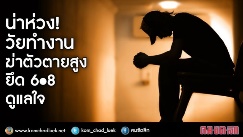 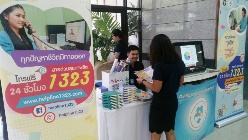 	เผยปัญหาสุขภาพจิตวัยทำงาน น่าห่วงฆ่าตัวตาย อัตราสำเร็จสูงที่สุด ขณะที่โทรปรึกษาสายด่วนกว่า ๒ หมื่นคนเรื่องจิตเวช แนะยึด ๖ โมดูล ๘ เครื่องมือสร้างสุขที่ทำงาน 	ที่กรมสุขภาพจิต มีการจัดงานเนื่องในวันสุขภาพจิตโลก ประจำปี ๒๕๖๐(World Mental Health Day ๒๐๑๗) ภายใต้แนวคิด “Mental health in the workplace : จิตดี๊ดี...มีสุข...สนุกกับงาน”  โดยน.ต.นพ.บุญเรือง ไตรเรืองวรวัฒน์ อธิบดีกรมสุขภาพจิต กล่าวว่า ปัญหาสุขภาพจิตวัยทำงานในทั่วโลกที่พบบ่อย คือ โรคซึมเศร้า ประมาณ ๓๐๐ ล้านคน และ ภาวะเครียด โรควิตกกังวล ประมาณ ๒๖๐ ล้านคน เพราะชีวิตส่วนใหญ่ของเราจะอยู่ในช่วงเวลาของการทำงาน ซึ่งมีความสัมพันธ์กับคุณภาพชีวิตและความเป็นอยู่ หากมีประสบการณ์การทำงานที่ดี ย่อมส่งผลดีต่อคุณภาพชีวิตและผลผลิตของงาน ตรงกันข้าม หากมีประสบการณ์การทำงานที่ไม่ดี ย่อมส่งผลต่อสุขภาพกาย สุขภาพจิต เกิดปัญหาสุขภาพตามมา อาจใช้ยาเสพติด สุรา และหยุดงาน 	สำหรับประเทศไทย ปัญหาสุขภาพจิตวัยทำงาน (ช่วงอายุ ๒๐ - ๕๙ ปี) ที่น่าห่วง คือ ปัญหาการฆ่าตัวตาย ซึ่งพบว่าเป็นกลุ่มวัยที่มีอัตราการฆ่าตัวตายสำเร็จสูงที่สุด อยู่ที่ ๘.๐๔ ต่อแสนประชากร โดยเฉพาะอายุระหว่าง ๓๕-๓๙ ปี มีอัตราการฆ่าตัวตายมากที่สุด ๙.๕๕ ต่อแสนประชากร และจากสถิติการขอรับบริการปรึกษาปัญหาสุขภาพจิตของวัยทำงาน ผ่านสายด่วนสุขภาพจิต ๑๓๒๓ ปีที่ผ่านมาจนถึงปัจจุบัน พบว่า ปัญหาทางจิตเวช เป็นปัญหาสำคัญลำดับแรกที่วัยทำงานโทรเข้ามาปรึกษามากที่สุด จำนวน  ๒๐,๑๐๒ คน รองลงมา คือ ปัญหาความเครียดหรือวิตกกังวล จำนวน ๑๗,๓๔๗ คน เช่น ปัญหาเกี่ยวกับสุขภาพกาย โรคเรื้อรัง มีหนี้สิน เป็นต้น ปัญหาความรัก จำนวน ๔,๗๗๖ คน ปัญหาครอบครัว ๒,๕๑๓ คน และซึมเศร้า ๒,๐๘๕ คน ตามลำดับ ทั้งนี้ กรมสุขภาพจิตได้พัฒนากระบวนการดำเนินงานให้สอดรับกับสถานการณ์สุขภาพจิตของประชาชนทั่วประเทศ ในกลุ่มวัยทำงานได้จัดให้มีโปรแกรมสร้างสุขทั้งในสถานประกอบการและในชุมชน        นพ.พงศ์เกษม ไข่มุกด์ รองอธิบดีกรมสุขภาพจิต กล่าวว่า โปรแกรมสร้างสุขในสถานประกอบการ ๖ โมดูล(Module)  ได้แก่ ๑.ฝึกมองโลกในแง่ดี มองจุดดีของตนเอง มองเห็นสิ่งดีๆ ในสิ่งที่ไม่ดี ทุกปัญหาย่อมมีทางแก้ไข ไม่คงอยู่เสมอไป คลี่คลายได้ตามกาลเวลา ๒.ปรับเปลี่ยนความคิด เปิดใจกว้าง มองรอบด้าน ลดอคติและทิฐิ สร้างกำลังใจ ดำเนินชีวิตต่อไปอย่างเป็นสุข ๓.สร้างความเข้มแข็งทางใจ ด้วยพลัง อึด – ควบคุมอารมณ์ อดทนตั้งสติ เตรียมรับมือกับปัญหา ฮึด – สร้างกำลังใจ ไม่สิ้นหวังท้อถอย มองทุกปัญหามีทางออก สู้ – ลุกขึ้นเผชิญหน้า หาแนวทาง วางเป้าหมาย ไม่รีรอ เร่งแก้ไข ใช้วิธีที่เหมาะสม ๔.สร้างวัฒนธรรมการมีส่วนร่วม เพื่อนำไปสู่องค์กรสร้างสุข ยอมรับความคิดเห็น เน้นการมีส่วนร่วม ร่วมสร้างแนวทางหลัก ชักชวนให้ปฏิบัติ จัดทำเป็นวัฒนธรรมองค์กร ๕.มีหลักพักใจในการดำเนินชีวิต ค้นหาพลังใจ อิงหลักคิดในการดำเนินชีวิต เช่น ความกตัญญู ศาสนา การให้อภัย  เมื่อวิกฤตก็ให้ใช้เป็นพลังฟื้นฟูใจ และ ๖. พึงพอใจในสิ่งที่มี พอดีในความพอเพียง รู้จักพอเพียง พอใจในสิ่งที่มี พอดีในสิ่งที่ได้        สำหรับ ๘ เครื่องมือสร้างสุขในชุมชน ได้แก่ ๑.ค้นหาจุดดีของตนเอง มองหาสิ่งดีของตนเอง แล้วอย่าเก็บไว้ นำออกมาใช้อย่างสร้างสรรค์ ๒.ค้นหาจุดดีของผู้อื่น เปิดใจค้นหา มองว่าคนอื่นก็มีดี ชื่นชมผู้อื่นอย่างจริงใจ ๓.เพิ่ม ๓ อ. ขจัดสุรา สารเสพติด บุหรี่ รับประทาน อาหาร ให้ครบ ๕ หมู่ มีประโยชน์ต่อสุขภาพ ลดหวาน มัน เค็ม ออกกำลังกาย ครั้งละ ๓๐ นาที อย่างน้อย ๓-๕ วันต่อสัปดาห์ อารมณ์แจ่มใส จัดการความเครียดได้รู้จักผ่อนคลาย หลีกเลี่ยง ลด ละ เลิกบุหรี่ สุรา และสารเสพติด ๔.ครอบครัวอบอุ่น ทำกิจกรรมร่วมกัน ให้เวลา ให้ความรัก เป็นที่พักพิงทางใจ ใส่ใจรับฟัง แบ่งปันทุกข์สุข ๕.สมดุลชีวิต ด้วยหลัก ๘-๘-๘ ฉลาดจัดการเวลา นอนหลับให้เต็มที่ ทำงานอย่างดีเต็มความสามารถ อย่าให้ขาดสร้างสุขในครอบครัว ๖.เป็นจิตอาสาและทำประโยชน์ให้ผู้อื่น แบ่งปันช่วยเหลือผู้อื่นตามความสามารถ หาโอกาสทำประโยชน์ต่อสังคม ๗.มีเครื่องยึดเหนี่ยวจิตใจ ค้นหาพลังใจ อิงหลักคิดในการดำเนินชีวิต เมื่อวิกฤตให้เป็นพลังฟื้นฟูใจ และ ๘.พึงพอใจในสิ่งที่มี ด้วยการรู้จักพอเพียง พอใจในสิ่งที่มี พอดีในสิ่งที่ได้ รองอธิบดีกรมสุขภาพจิต กล่าว (คมชัดลึกออนไลน์ ๑๐ ต.ค.๖๐)ภพต์ เทภาสิต ผู้พิการนักสู้ผู้ไม่ยอมแพ้ "เป่าแก้ว" สร้างสินค้าขายคนทั่วโลก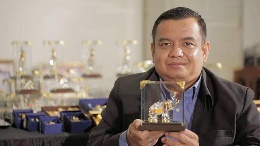 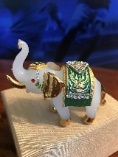  	“ไม่มีใครอยากเป็นคนพิการหรอกครับ...แต่เมื่อโชคชะตาทำให้ต้องกลายเป็นแบบนี้ ก็ต้องเข้มแข็ง ไม่ท้อถอยและสู้เพื่อมีชีวิตอยู่บนโลกใบนี้ต่อไป” นายภพต์ เทภาสิต วัย ๔๘ ปี เกริ่นนำชีวิตตัวเองพร้อมเล่าถึงสาเหตุความพิการว่า เมื่อประมาณปี ๒๕๓๖ ช่วงนั้นกำลังอายุเข้าสู่ช่วงวัยเบญจเพสและทำงานอยู่ที่บริษัทอุตสาหกรรมสีทาเครื่องบินอยู่ที่ย่านจังหวัดสมุทรปราการ จำได้ว่าวันนั้นเลิกงานแล้วกำลังจะไปงานเลี้ยงวันเกิดเพื่อนร่วมงาน ได้ถูกรถยนต์คันหนึ่งชนรถจักรยานยนต์ที่ขับไป มีผู้นำส่งโรงพยาบาล อาการอยู่ในขั้นสาหัส แพทย์ปั๊มหัวใจถึง๑๑ครั้งและโชคดีรอดชีวิตมาได้ 	จากอุบัติเหตุครั้งนั้นส่งผลให้กระดูกสันหลังหัก กล้ามเนื้อช่วงล่างไม่มีความรู้สึกใดๆ ตอนนั้นหน้าที่การงานกำลังรุ่งเรือง ทำงานมีเงินเดือนและรายได้ พิเศษต่างๆ รวมแล้วไม่ต่ำกว่า ๕ หมื่นบาท เรียกว่าเป็นจำนวนมากอยู่ในสมัยนั้น แต่แล้วอนาคตก็ต้องหมดสิ้นลง ต้องออกจากงาน แถมยังกลายเป็นผู้พิการเดินไม่ได้เมื่อกลายเป็นผู้พิการ แม้ในช่วงแรกนายภพต์จะทำใจไม่ได้จนเคยคิดฆ่าตัวตาย แต่ด้วยหัวใจที่แข็งแกร่งเข้มแข็ง ไม่ยอมแพ้ต่อชะตากรรมชีวิต และพยายามหาอะไรทำเพื่อเป็นรายได้เลี้ยงตัวเอง จึงไปสมัครอบรมฝึกอาชีพคนพิการ แล้วเรียนปั้นแป้ง ทำเป็นดอกกุหลาบขาย แม้จะลงทุนน้อยมีตัวเลขว่ากำไรมาก แต่ก็ขายไม่ได้ หรือบางครั้งก็ขายได้ก็แค่ชิ้นละ๑๐-๒๐บาทซึ่งไม่สามารถสร้างรายได้เลี้ยงตัวเองได้พอ
 	หลังมีการรวมตัวคนพิการเป็นกลุ่มเป็นก้อนกันขึ้นมาในชื่อ “สหกรณ์คนพิการ” และลองทำโน่นทำนี่ขายอยู่หลายอย่าง อาทิ ของเหลือใช้จากเกล็ดปลา ยาหม่อง ยาดม เทียนแฟนซี ทำไข่เค็ม กล้วยทอด ทำหลอด LCD ใส่ในเทียนเจลและกระเป๋าต่างๆ ภพต์หันมาเรียนเป่าแก้ว โดยเป่าตามไอเดียที่คิดขึ้นเองเป็นรูปต่างๆ ปรากฏว่ามาถูกทาง งานเป่าแก้วได้รับความสนใจและขายได้ จึงรวมตัวคนเป่าแก้วเข้าเป็นสมาชิกสหกรณ์ ผลิตงานเป่าแก้วขาย 	ต่อมา กลุ่มบริษัทคิงเพาเวอร์ กรุ๊ป มาเห็นผลงาน จึงเข้ามาให้การช่วยเหลือสนับสนุนสั่งชิ้นงานเป่าแก้วไปขายในดิวตี้ฟรี สำหรับขายลูกค้าต่างชาติ ทำให้ผู้พิการที่ยึดอาชีพเป่าแก้วมีรายได้มากพอที่จะเลี้ยงตัวเองและครอบครัว อีกทั้ง สินค้าเป่าแก้วที่คิงเพาเวอร์นำไปขายก็กลายเป็นสินค้าขายดี มีนักท่องเที่ยวจากทั่วโลกซื้อเป็นของฝากมากมาย เพราะถือเป็นงานแฮนด์เมดที่มาจากความสามารถจริงๆเมื่อถามถึงคนเป่าแก้วในประเทศไทยมีจำนวนเท่าใด ภพต์บอกว่า ไม่น่าจะเกิน ๒๐๐ คน สำหรับในกลุ่มของตนที่ผลิตงานเป่าแก้วส่งคิงเพาเวอร์ จะจัดทำตามออร์เดอร์เพื่อไม่ให้เกิดการเหลือจำหน่าย ได้นำความรู้ความสามารถมาผลิตงานนี้เพื่อให้มีต่อไปอย่างยั่งยืนและงานเป่าแก้วเป็นงานอิสระทำได้มากได้น้อยขึ้นอยู่กับความขยันของตัวเอง
 	นอกจากนี้งานผลิตงานเป่าแก้วส่งคิงเพาเวอร์ ยังช่วยต่อยอดงานของคนพิการในกลุ่ม โดยให้ผลิตกล่องผ้าไหม กล่องกระจกหรือตู้กระจกสำหรับใส่ชิ้นงานเป่าแก้ว  โดยงานเป่าแก้วที่ขายดีที่สุดคือ การเป่าแก้วรูปช้างที่เป็นสัญลักษณ์ของไทย และงานเป่าแก้วสองชิ้นแรกที่ทำให้คิงเพาเวอร์ ได้เป่าเป็นรูปช้างแม่ลูกกับรูปม้าพยศ 	สำหรับงานเป่าแก้วของนายภพต์และกลุ่มคนในสมาชิกกลุ่มเป่าแก้ว มีวางจำหน่ายที่คิงเพาเวอร์ตามสาขาต่างๆ ดังนี้ สาขาศรีวารี ลาดกระบัง คิงเพาเวอร์ ซอยรางน้ำ คิงเพาเวอร์ท่าอากาศยานสุวรรณภูมิและคิงเพาเวอร์ดิวตี้ฟรีที่พัทยา และเป็นที่น่ายินดีว่ายอดงานเป่าแก้วที่ผ่านมาคิงเพาเวอร์สั่งไปแล้วประมาณ ๘ พันชิ้น สร้างรายได้ ให้แก่สหกรณ์คนพิการเป็นเงินกว่า ๔ ล้านบาท “ต้องขอบคุณคิงเพาเวอร์เป็นอย่างมากที่ช่วยเหลือและสนับสนุนให้คนพิการให้มีงานมีเงินได้อย่างภาคภูมิใจ” นายภพต์ กล่าว
 	ด้าน น.ส.อารยา เปล่งขำ ผู้อำนวยการส่วนงาน จัดซื้อสินค้ากลุ่มบริษัทคิงเพาเวอร์ กล่าวถึงงานเป่าแก้วว่า เป็นสินค้าที่ขายดีเป็นที่นิยมมากของชาวต่างชาติมักซื้อติดมือเป็นของฝาก เพราะเป็นงานฝีมือ มีความสวยงาม ความประณีตและสื่อถึงความเป็นไทย สินค้าเหล่านี้เป็นสินค้าที่มีคุณค่าเพราะทำจากความตั้งใจของผู้ผลิตจริงๆคิงเพาเวอร์จึงสนับสนุน 	นอกจากงานเป่าแก้วแล้ว ผลิตภัณฑ์งานของกลุ่มคนพิการในความดูแลของนายภพต์แล้ว ยังมีการทำเทียนเจล ทำหัวใจจิ๋ว กับงานบุดุนโลหะ ที่เป็นงานฝีมือมากๆ ปัจจุบันมีผู้พิการผลิตงานแนวนี้อยู่ ๓ คน ซึ่งภพต์บอกว่าอยากให้คนช่วยสนับสนุนเพราะเป็นงานที่ดีมีคุณค่ามาก
 	นายภพต์ กล่าวว่า อยากเห็นสังคมไทยช่วยเหลือดูแลผู้พิการให้มากกว่านี้ ไม่ต้องการให้เอาเปรียบกัน ผู้พิการบางคนมีความสามารถมี พรสวรรค์แต่ขาดคนสนับสนุนช่วยเหลือ พร้อมกันนี้ นายภพต์ยังให้กำลังใจผู้พิการด้วยว่าอย่าหมดหวัง อย่าท้อแท้ ขอให้ใจสู้และเห็นความสำคัญของชีวิตตนเองให้มากที่สุดเพื่อที่จะยืนหยัดอยู่บนโลกนี้ให้ได้ 	 “ผมยึดถือคติประจำใจ อยู่ดี อยู่ได้ อยู่รอด อยู่ทน และที่อยู่มาได้จนถึงทุกวันนี้เป็นเวลากว่า ๒๐ ปี ทั้งที่ต้องกลายเป็น คนพิการ เพราะมีจิตใจสู้และมีความไม่ยอมแพ้ต่อชะตาชีวิต ทำให้มีชีวิตอยู่อย่างมีความสุขในวันนี้ จึงอยากให้กำลังใจผู้พิการคนอื่นๆว่า อย่าท้อแท้ ขอให้สู้ ทุกคนจะฝ่าฟันชีวิตไปได้” นายภพต์ กล่าวทิ้งท้าย ปัจจุบันนายภพต์ อาศัยอยู่ที่ ต.บางตลาด อ.ปากเกร็ด จ.นนทบุรี เป็นประธานสหกรณ์บริการผลิตภัณฑ์คน พิการไทย จำกัด ทำหน้าที่ฝ่ายบริหารและผลิต ใครต้องการคำแนะนำหรือสนับสนุนผลิตภัณฑ์ สอบถาม ได้ที่ โทร.๐๘–๖๙๐๘–๘๒๕๘.  (ไทยรัฐออนไลน์ ๑๑ ต.ค.๖๐)หอการค้าปั้นอาชีพคนพิการ	หอการค้าจับมือ บ.ญี่ปุ่น-บริษัทในตลาดหลักทรัพย์ ปั้นอาชีพคนพิการตั้งเป้าปี ๖๑ เข้ามาทำงานในภาคธุรกิจ ๕.๕ หมื่นคน นายวิชัย อัศรัสกร รองประธานกรรมการหอการค้าไทย เปิดเผยว่า  ขณะนี้หอการค้าไทยร่วมกับบริษัทในตลาดหลักทรัพย์แห่งประเทศไทย (ตลท.) , บริษัทญี่ปุ่นรายใหญ่ในไทย ๖๐ ราย และลำนักงานคณะกรรมการนโยบายรัฐวิสาหกิจ  (สคร.) ในการอบรมอาชีพและพัฒนาธุรกิจให้กับคนพิการ โดยมีเป้าหมายที่จะส่งเสริมการจ้างงานในภาคธุรกิจอย่างน้อย ๕๕,๔๔๕ อัตราในปี ๖๑ จากปัจจุบันที่จ้างงานไปแล้ว ๔๖,๑๘๕ อัตรา เพื่อพัฒนาสังคมและส่งเสริมคุณภาพชีวิตของคนพิการ ซึ่งเป็นหนึ่งในแนวทางของคณะทำงานของสายงานพัฒนาสังคมและส่งเสริมธรรมาภิบาล ที่ต้องการขับเคลื่อนด้านสังคมไทยให้ยั่งยืน ตามรอยเบื้องพระยุคลบาท ของพระบาทสมเด็จพระปรมินทรมหาภูมิพลอดุลยเดช (ในหลวงรัชกาลที่๙) 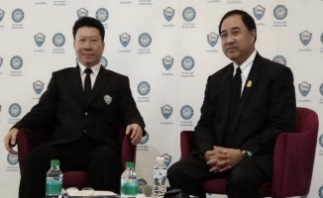   	“หลังจากการอบรมแล้วคาดว่าจะมีการจ้างงานคนพิการของบริษัทญี่ปุ่นเพิ่มอีก ๑,๒๐๐ อัตรา  ส่วนอาชีพอื่นๆ เช่น การจ้างงานคอลเซ็นเตอร์, การส่งเสริมทำร้านค้าชุมชนและร้านกาแฟคนพิการ รวมถึงการพัฒนาออทิสติก แอพพลิเคชั่น เป็นต้น ซึ่งในอนาคตก็จะเข้าไปพัฒนาศักยภาพของคนพิการอย่างต่อเนื่อง ซึ่งคาดว่าในกลุ่มนี้น่าจะมีมากถึงระดับล้านคน”  (เดลินิวส์ออนไลน์ ๑๖ ต.ค.๖๐)ผู้ว่าฯ ปทุมธานี มอบเก้าอี้สุขาให้กับคนพิการ-ผู้สูงอายุ	ผู้ว่าฯ ปทุมธานี มอบเก้าอี้สุขาให้กับคนพิการ และผู้สูงอายุ ๕๐๐ ชุด เมื่อเวลา ๑๕.๓๐ น. วันที่ ๑๖ ต.ค. ๒๕๖๐ ดร.พินิจ บุญเลิศ ผู้ว่าราชการจังหวัดปทุมธานี พร้อมด้วยนางดลวสา บุญเลิศ นายกเหล่ากาชาดจังหวัดปทุมธานี เป็นประธานในพิธีมอบเก้าอี้สุขา พาสุขให้กับคนพิการและผู้สูงอายุในจังหวัดปทุมธานี จำนวน ๕๐๐ ชุด ณ ห้องประชุมบัวหลวง ชั้น ๕ ศาลากลางจังหวัดปทุมธานี มีนางรุ่งทิวา สุดแดน พัฒนาสังคมและความมั่นคงของมนุษย์จังหวัดปทุมธานี และหัวหน้าส่วนราชการ ผู้อำนวยการศูนย์การดำรงชีวิตอิสระคนพิการจังหวัดปทุมธานี ประธานสาขาสมาคมสภาผู้สูงอายุแห่งประเทศไทยฯ ประจำจังหวัดปทุมธานี ประธานอาสาสมัครพัฒนาสังคม และความมั่นคงของมนุษย์จังหวัดปทุมธานี ตัวแทนคนพิการ ตัวแทนผู้สูงอายุ และหน่วยงานที่เกี่ยวข้องร่วมเป็นเกียรติ และรับมอบเก้าอี้สุขา รวมจำนวน ๕๐ คน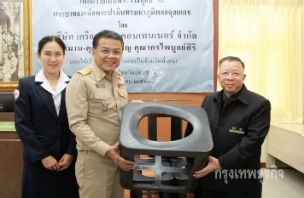  	โครงการสุขา พาสุข มีจุดมุ่งหมาย เพื่อช่วยประชาชนที่มีปัญหาด้านการขับถ่ายและเคลื่อนไหวไม่สะดวก โดยเฉพาะผู้สูงอายุ คนพิการ ผู้มีปัญหาข้อเข่าเสื่อม มีคุณภาพชีวิตที่ดีขึ้น โดยบริษัท เกรียงถาวร คอนเทนเนอร์ จำกัด ได้บริจาคเก้าอี้สุขา ตามโครงการเก้าอี้สุขา พาสุข เพื่อถวายเป็นพระราชกุศลแด่พระบาทสมเด็จพระปรมินทรมหาภูมิพลอดุลยเดช โดยมอบให้จังหวัดละ ๕๐๐ ชุด เพื่อนำไปมอบให้แก่ผู้พิการ และผู้สูงอายุในจังหวัดปทุมธานี ที่มีปัญหาทางด้านการเคลื่อนไหวเพื่อขับถ่าย ได้ใช้ประโยชน์ซึ่งจะส่งผลให้มีความสุขในชีวิตประจำวันมากขึ้น (กรุงเทพธุรกิจออนไลน์ ๑๖ ต.ค.๖๐)จะดีแค่ไหนท่าคนพิการสายตามีของเล่น ๓ มิติโต้ตอบได้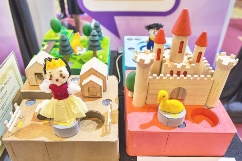 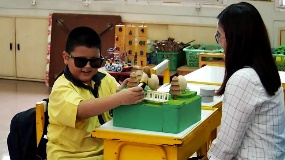 	สุดเจ๋ง นศ.วิศวกรรมศาสตร์ จุฬาฯ สร้างแพลตฟอร์มของเล่น ๓ มิติย่อโลกทั้งใบสร้างประสบการณ์การเรียนรู้แบบใหม่เพื่อเด็กพิการทางสายตาการันตีด้วยรางวัลเวทีระดับนานาชาติ  	ปัจจุบันในท้องตลาดมีของเล่นสำหรับเด็กทั่วไปให้เลือกซื้อมากมาย แต่สำหรับเด็กด้อยโอกาสโดยเฉพาะเด็กที่พิการทางสายตาแล้ว ของเล่นที่มอบทั้งความสนุก การเรียนรู้อย่างเหมาะสม และปลอดภัยที่ทำมาเพื่อเด็กกลุ่มนี้แทบไม่ค่อยมี ทำให้ ๓ หนุ่ม-สาว อย่างภาดา โพธิ์สอาด (พี) จบการศึกษาคณะวิศวกรรมศาสตร์คอมพิวเตอร์ วสุพล แหวกวารี (ปาล์ม) ปี๔คณะวิศวกรรมศาสตร์คอมพิวเตอร์ และพัชณาพร วิมลสาระวงค์ (พีช) ปี๓ คณะสถาปัตยกรรมศาสตร์ จากรั้วจุฬาลงกรณ์มหาวิทยาลัย รวมตัวกันคิดออกแบบของเล่นที่มอบประสบการณ์การเรียนรู้ให้เด็กที่พิการทางสายตา ในผลงานที่ชื่อว่า“Time forTales”(ของเล่นตอบโต้อัตโนมัติ ๓ มิติ) 	 ภาดา โพธิ์สอาด (พี) กล่าวว่า ผลงานชิ้นนี้ มีแรงบันดาลใจจากการทำThesisก่อนจบ และได้เลือกลงไปสำรวจข้อมูลปัญหาสำหรับเด็กผู้พิการทางสายตา แล้วพบว่าของเล่นที่ช่วยเสริมพัฒนาการและการเรียนรู้ของน้องๆกลุ่มนี้มีอยู่อย่างจำกัด ต้องเล่นของเล่นชนิดเดียวกันกับคนปกติทั่วไป บางชิ้นเป็นของเล่นที่ไม่สามารถสร้างการเรียนรู้ถึงประสบการณ์ และความรู้รอบตัว    	 รวมทั้งเด็กตาบอดบางคนไม่ได้รับโอกาสทางการศึกษาตามเกณฑ์ ส่วนหนึ่งมาจากความผิดปกติทางการมองเห็น ก็ทำให้น้องๆกลุ่มนี้เรียนรู้ช้า ดังนั้น จึงอยากพัฒนาของเล่นสักชิ้นที่ช่วยเรื่องพัฒนาการของเด็กพิการทางสายตาให้มากที่สุด….จึงได้เข้าร่วม โครงการต่อกล้าให้เติบใหญ่ปี ๕ ที่ดำเนินงานโดยเนคเทค สนับสนุนโดย มูลนิธิสยามกัมมาจล และธนาคารไทยพาณิชย์ จำกัด (มหาชน) เพื่อพัฒนาผลงานต่อ” 	เพื่อให้ผลงานชิ้นนี้มีความน่าสนใจขึ้นน้องพียังได้ชวนรุ่นน้องอีกสองคนมาร่วมก๊วนออกแบบผลงานชิ้นนี้ให้สมบูรณ์ยิ่งขึ้น “ นอกจากพีแล้ว ยังมีน้องปาล์มและน้องพีช มาร่วมกันสร้างสรรค์ผลงาน ปาล์ม จะช่วยดูในเรื่องของอุปกรณ์อิเลคทรอนิกส์และเทคโนโลยีทั้งหมด และพีชจะช่วยออกแบบชิ้นงานให้ดูมีรูปลักษณ์และสีสันของตัวชิ้นงานให้น่าสนใจ ส่วนพีจะดูภาพรวมดูเรื่องการตลาดรวมถึงเนื้อหาการเล่าเรื่องเพื่อสร้างการเรียนรู้”    	 น้องพี เล่าต่อว่า ผลงานที่เธอทำเป็นของเล่นโต้ตอบอัตโนมัติรูปแบบใหม่สำหรับเด็กพิการทางสายตาวัยอนุบาลอายุ ๔–๙ ปี เป็นของเล่น Multisensory ที่ใช้เสียงและผิวสัมผัสในการส่งเสริมพัฒนาการจินตนาการ และความรู้พื้นฐานอย่างสร้างสรรค์ ซึ่งเด็กพิการทางสายตาสามารถสัมผัสและเรียนรู้ในสิ่งที่เขาไม่สามารถจับต้องได้ในชีวิตประจำวัน 	ซึ่งความพิเศษอยู่ที่การออกแบบมาให้สามารถยกเข้าออกถอดประกอบหรือเปลี่ยนไปตามเรื่องราวนั้นๆ กลายเป็นของเล่นรูปแบบใหม่ ที่ได้นำทักษะการสัมผัสและการฟังเอามาไว้ในชิ้นเดียวทำให้เด็กตาบอดสามารถเล่นของเล่นชิ้นนี้ได้ไปพร้อมกับการฝึกการใช้กล้ามเนื้อมัดเล็ก และใช้จินตนาการในการเรียนรู้ไปพร้อมๆกัน” 	 “ผลงานชิ้นนี้แบ่งเป็นสองส่วน ส่วนแรกเรียกว่า base คือ เป็นฐานมีทั้งหมด ๔ ดินแดน แต่ละดินแดนจะมีtextureต่างกัน เช่น ดินแดนปราสาท ทะเลสาบ หมู่บ้าน และป่าไม้ ส่วนที่สองเป็นคาแรกเตอร์ตัวละครต่างๆที่ให้เด็กพิการทางสายตาสามารถๆสัมผัสได้ เช่น เจ้าหญิง เป็ดน้อย เด็กชาย หมาป่า เป็นต้น ส่วนวิธีเล่น ก็คือ เด็กๆจะจับที่ตัวละคร แล้วก็เอาไปวางบนหลุมในฐาน ซึ่งแต่ละฐานจะมีตัวหลุมวงกลมเป็นทรงกระบอกเพื่อนำตัวละครใส่ลงไป จากนั้นจะมีเสียงที่ตัวละครบรรยายถึงสถานที่ต่างๆทั้งหมดสี่ดินแดน”ปาล์ม เล่าถึงรายละเอียดคร่าวๆเกี่ยวกับผลงาน  	เบื้องหลังการทำผลงานชิ้นนี้ทั้งสามคนต้องผ่านอุปสรรคมาไม่ใช่น้อย แต่นั่นก็ไม่ได้ทำให้ทั้งสามคนถอดใจ แต่ยิ่งกลับมีกำลังใจที่อยากจะพัฒนาผลงานต่อไปให้สมบูรณ์ขึ้นไปอีก พีช น้องเล็กของกลุ่ม กล่าวว่ากว่าจะออกมาเป็นผลงานชิ้นนี้ พวกเราได้นำผลงานนำไปทดสอบที่โรงเรียนสอนคนตาบอดกรุงเทพฯ ประมาณ ๔-๕ ครั้ง ซึ่งก็มีฟีดแบคที่ทั้งดีและไม่ดีกลับมาให้พัฒนาผลงานต่อ 	แต่ทุกครั้งที่เราไป ก็จะเห็นน้องๆ เขาเล่นอย่างมีความสุข เลยรู้สึกว่าเราทำมาเพื่อช่วยคนอื่น เราไม่ได้ทำมาเพื่อตัวเองถ้าเราทำของขึ้นมาสักชิ้นแล้วเขาได้รับประโยชน์จริงๆ กลายเป็นว่าของเล่นชิ้นหนึ่งสามารถสร้างการเรียนรู้ให้น้องๆอีกหลายคนจุดนี้เลยทำให้รู้สึกว่าเรามีคุณค่าที่ได้ทำประโยชน์ให้สังคม 	ด้านน้องพี กล่าวว่าการเข้าร่วมโครงการต่อกล้าให้เติบใหญ่ ปี ๕ มีส่วนช่วยให้เราเปลี่ยนมุมมองและความคิดในการทำงานไปเลย เช่น การเจอข้อผิดพลาดจากทำงานบ่อยๆ ถือว่าเป็นเรื่องดี เพราะเมื่อได้พบเร็วเท่าไหร่ เราสามารถลุกขึ้นมาแก้ไขได้เร็วเท่านั้น อีกอย่างการลงมือทำบ่อยๆ จะทำให้เราเกิดความชำนาญ ช่วยให้เราพบโจทย์ปัญหาที่แท้จริง ส่งผลให้งานของเราเข้าไปตอบโจทย์และแก้ปัญหาของผู้ใช้ได้จริงๆ  	ที่สำคัญการได้พูดคุยและแสดงความคิดเห็นอย่างตรงไปตรงมาในทีม หรือนำปัญหาที่เกิดขึ้นมาร่วมกันคิดร่วมกันทำ จะทำให้เห็นทางออกของปัญหาชัดเจนกว่าการนั่งคิดคนเดียว ผลงานของเราก็จะพัฒนาได้เร็วขึ้นด้วย… "ตอนแรกก่อนจะทำโปรเจคนี้ หนูเคยคิดว่าเราต้องเก่งถึงจะทำอะไรสำเร็จ หรือต้องเป็นผู้เชี่ยวชาญก่อน ถึงจะทำโปรเจคใหญ่ๆ ได้ แต่ตอนนี้มุมมองในเรื่องนี้ได้เปลี่ยนไปถ้าเราไม่เริ่มลงมือทำ เราก็จะไม่เก่งขึ้น ไม่พัฒนาขึ้น ดังนั้นถ้าอยากทำอะไรก็ลงมือทำเลย ขอแค่มีไอเดียที่ดี กับทีมที่ดีก็เริ่มต้นได้แล้ว แต่พอเริ่มแล้ว หลังจากนั้นจะมีปัญหาเกิดขึ้นเยอะมาก เราจะล้มเหลวซ้ำแล้วซ้ำเหล่า แต่สิ่งที่จะฉุดเราขึ้น ให้เราทำมันต่อไปคือ Passion กับความมุ่งมั่น และความอดทน เราก็จะสามารถแก้ปัญหาต่างๆไปได้เรื่อยๆไม่มีวันหยุด”	ที่ผ่านมาผลงาน “Time for Tales” ได้รับรางวัลชมเชยและเบสท์พรีเซ็นต์ ประเภทผลงานด้านการออกแบบนวัตกรรมสำหรับคนพิการและผู้สูงอายุ (Design Category)  จากการประกวดโครงงานสิ่งประดิษฐ์สำหรับคนพิการและผู้สูงอายุของนักศึกษาในระดับนานาชาติ จำนวน ๘ ประเทศ ๓๒ ผลงาน ในเวที ICREATE ๒๐๑๗ ที่ประเทศญี่ปุ่น และล่าสุดยังได้รับรางวัลรองชนะเลิศอันดับ ๒ สาขาวิทยาศาสตร์และเทคโนโลยีและนวัตกรรมสะอาด ในโครงการประกวดรางวัลนวัตกรรมแห่งประเทศไทย ครั้งที่ ๑๗ มาอีกด้วย  	 “การได้รับรางวัลจากเวทีการประกวด ยังไม่ถือว่าเราประสบความสำเร็จ เรายังต้องพัฒนางานต่อไปอีก พัฒนาจนกว่าจะไปถึงมือผู้ใช้ได้จริงๆ ส่วนการได้ไปในเวทีนานาชาติก็เป็นโอกาสที่ดีทำให้เราได้เปิดหูเปิดตา ได้เห็นไอเดียจากเพื่อนหลายๆประเทศมาปรับใช้กับงานของเรา โดยตอนนี้พวกเรากำลังดำเนินการระดมทุนเพื่อจะนำของเล่นชิ้นนี้ไปบริจาคในหน่วยงานและสถานต่างๆที่ที่ต้องการ และได้มองเว็ปเทใจที่เป็นเว็ปทำ crowdfunding เพื่อวางแผนทำ CSR โดยเข้าไปคุยกับบริษัทต่างๆ แต่ยังอยู่ในขั้น Research หาข้อมูลอยู่ ซึ่งสุดท้ายปลายทาง อยากเห็นผลงานชิ้นนี้เป็นของเล่นที่เด็กปกติและพิการทางสายตาสามารถเล่นร่วมกันได้”น้องพี กล่าวทิ้งท้าย ผลงานชิ้นนี้ยังต้องการต่อยอดในระดับอุตสาหกรรมเพื่อยกระดับการเรียนรู้ของผู้พิการทางสายตาต่อไป หากผู้ประกอบการท่านใดสนใจสามารถติดต่อได้ที่ p.phosaard@gmail.com หรือ Facebook: Pada Phosaard (คมชัดลึกออนไลน์ ๑๙ ต.ค.๖๐)ฟุตซอลหูหนวก ๑๘ ปี ชิงแชมป์โลกเตะ ๒๔ พ.ย.- ๓ ธ.ค.อาคารนิมิบุตร	สมาคมคนพิการทางหูฯ ประกาศจุดยืนจัดการแข่งขันฟุตซอลคนหูหนวกชิงแชมป์โลก รุ่นอายุ ๑๘ ปีแน่นอนแล้ว มี ๗ ประเทศตอบรับเข้าร่วมการแข่งขัน ระหว่างวันที่ ๒๔ พ.ย.ถึง ๓ ธ.ค.๖๐ โดยใช้อาคารนิมิบุตร กับอินดอร์ สเดเดียม เป็นสังเวียนแข้ง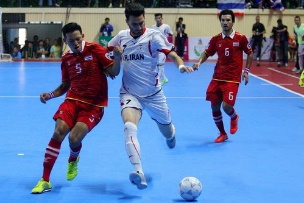  	นายบุญเลิศ ฆนาพรวรกาญจน์ นายกสมาคมกีฬาคนหูหนวกแห่งประเทศไทย พร้อมนายอานัฐ ยอดบางเตยพล ประธานจัดการแข่งขันฟุตซอลหูหนวกชิงแชมป์โลก รุ่นอายุไม่เกิน ๑๘ ปี ครั้งที่ ๑ ทั้งประเภทชายและหญิง ได้เป็นประธาน เรียกคณะกรรมการจัดการแข่งขันฯ ฝ่ายต่างๆ มาร่วมประชุมหาแนวทางในการจัดการแข่งขันฟุตซอลหูหนวกชิงแชมป์โลก รุ่นอายุ ๑๘ ปี ที่ห้องประชุมชั้น ๘ ห้อง ๑ อาคารการกีฬาแห่งประเทศไทย ที่ผ่านมา (ryt๙.comออนไลน์ ๑๖ ต.ค.๖๐)ยาปลุกเซ็กซ์ในกาแฟ อย.เตือนอย่าซื้อกิน อันตรายตาบอด-ตาย	ฉาวอีก!! พบผลิตภัณฑ์กาแฟปรุงสำเร็จลักลอบใส่ยาแผนปัจจุบันที่ใช้รักษาอาการหย่อนสมรรถภาพทางเพศ อย.เตือนภัยผู้บริโภคอย่าซื้อมากิน อันตรายขั้นตาบอดหรือเสียชีวิต  ผลการค้นหารูปภาพสำหรับกาแฟปรุงสำเร็จลักลอบใช้ยาแผนปัจจุบัน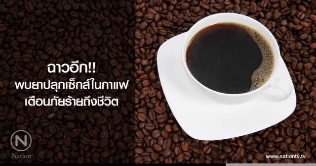  	นายแพทย์พูลลาภ ฉันทวิจิตรวงศ์ รองเลขาธิการคณะกรรมการอาหารและยา เปิดเผยต่อสื่อมวลชนว่า สำนักงานคณะกรรมการอาหารและยา (อย.) ได้รับหนังสือจากสำนักงานสาธารณสุข จ.พะเยา พบผลิตภัณฑ์กาแฟปรุงสำเร็จตราก๊อกด๊อก คอฟฟี่ ฉลากระบุ ผลิตโดยบริษัท จี แอนด์ จี เฮลท์ตี้ อินเตอร์ ไลฟ์ จำกัด ๗/๖ หมู่ ๑๑ ตำบลลำไทร อำเภอลำลูกกา จังหวัดปทุมธานี จัดจำหน่ายโดยบริษัท ดวงดี มีเดีย กรุ๊ป จำกัด อำเภอเชียงคำ จังหวัดพะเยา (๑๕ กรัม x ๑๐ ซอง) ควรบริโภคก่อน ๐๙-๐๗-๑๘ โดยผลการวิเคราะห์พบยาแผนปัจจุบันคือ ยาซิลเดนาฟิล (Sildenafil) ซึ่งเป็นยากลุ่มที่ใช้รักษาอาการหย่อนสมรรถภาพทางเพศ จัดเป็นยาควบคุมพิเศษ ผลิตภัณฑ์อาหารดังกล่าวจัดเป็นอาหารที่ไม่ปลอดภัยแก่การบริโภค และถูกศาลจังหวัดพิพากษาลงโทษจำคุกและปรับ โดยโทษจำคุกรอการลงโทษ สำหรับมาตรการของ อย.และสำนักงานสาธารณสุขจังหวัด จะดำเนินการยกเลิกเลขสารบบอาหารสำหรับผลิตภัณฑ์ดังกล่าวต่อไป 	ทั้งนี้ อย.จะเพิ่มความเข้มงวดในการเฝ้าระวังผลิตภัณฑ์สุขภาพที่เป็นภัยร้ายต่อสังคม และขอเตือนภัยไปยังผู้บริโภคอย่าได้หลงเชื่อซื้อผลิตภัณฑ์กาแฟผงสำเร็จพร้อมบริโภคที่มีการผสมสมุนไพร สารสกัด คอลลาเจน แล้วนำมาอวดอ้างด้วยการโฆษณาขายตรงว่ามีสรรพคุณต่างๆ เช่น เสริมสมรรถภาพทางเพศ ลดความอ้วน ลดน้ำหนัก หรือช่วยทำให้ผิวขาว โดยเฉพาะทางสื่อออนไลน์หรือร้านสะดวกซื้อ ตลาดนัด หาบเร่ แผงลอย ซึ่งการอวดอ้างในลักษณะดังกล่าว อย.ไม่เคยอนุญาตให้มีการโฆษณา เพราะอาจปลอมปนยาและส่งผลเสียต่อสุขภาพ เป็นอันตรายต่อร่างกายได้ กรณีของยาซิลเดนาฟิลมีผลข้างเคียงทำให้เกิดความผิดปกติของระบบประสาทตา ถึงขั้นตาบอดได้ ปวดศีรษะอย่างรุนแรง หัวใจเต้นผิดจังหวะ เกิดอาการเจ็บปวดที่อวัยวะเพศ ความดันโลหิตสูง และอาจเป็นภัยร้ายรุนแรงถึงชีวิตโดยคาดไม่ถึง 	รองเลขาธิการ อย.กล่าวในตอนท้ายว่า หากผู้บริโภคพบเห็นผลิตภัณฑ์สุขภาพที่ผิดกฎหมาย โดยเฉพาะผ่านเว็บไซต์และ Social Media ขอให้แจ้งมาได้ที่ อย.โดยตรง ทางสายด่วน อย. ๑๕๕๖ หรือร้องเรียนผ่าน Oryor Smart Application หรือสำนักงานสาธารณสุขจังหวัดทั่วประเทศ หรือสายด่วน บก.ปคบ. ๑๑๓๕ เพื่อดำเนินคดีกับผู้กระทำผิดอย่างเข้มงวด. (ryt๙.comออนไลน์ ๑๖ ต.ค.๖๐)อุทาหรณ์ให้ลูกเล่นสมาร์ทโฟนนานๆ เตือนทำลายกล้ามเนื้อตา-ถึงขั้นต้องผ่าตัด 	เป็นอีกเรื่องราวอุทาหรณ์ สำหรับพ่อแม่ที่ปล่อยให้ลูกๆ เล่นโทรศัพท์มือถือหรือไอแพดเป็นเวลานานๆ เมื่อผู้ใช้เฟซบุ๊ก Fahsai Winnie โพสต์เรื่องราวที่เกิดขึ้นกับ  ‘น้องวินนี่’ ลูกสาววัยกำลังน่ารัก ซึ่งเล่นโทรศัพท์มือถือและไอแพดเป็นเวลานาน จนทำให้อาจทำลายกล้ามเนื้อตา ก่อนต้องเข้ารับการผ่าตัดดวงตา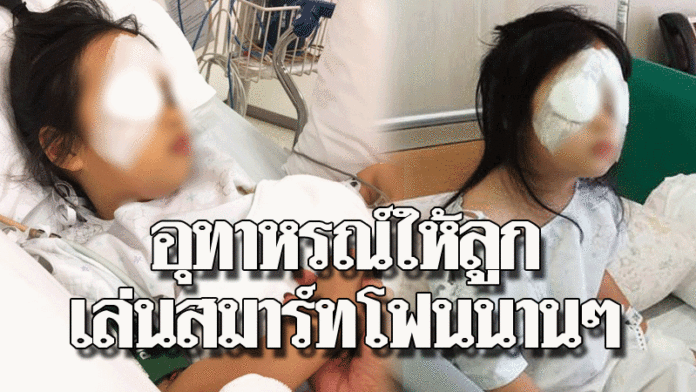  	โดยผู้โพสต์ระบุว่า ฝากเป็นอุทาหรณ์ สำหรับแม่ๆ ทั้งหลายที่มีลูกเล็กๆ เด็กๆ กล้ามเนื้อหัวตายังไม่แข็งแรง ไม่ควรดูสมาร์ทโฟนหรือโทรทัศน์เป็นเวลานานๆ หรือบ่อยๆ เพราะแสงจากโทรศัพท์ ภาพเคลื่อนไหวต่างๆ ทำลายกล้ามเนื้อหัวตา ทำให้เด็กๆ ตาเหล่ โดยไม่รู้ตัว ปล่อยไว้นานๆ เด็กๆ จะสูญเสียภาพ ๓ มิติ บางคนอาจตาบอดได้ 	แต่ที่สุดคือความสงสาร เด็กตัวเล็กๆ ต้องโดนวางยาสลบ ต้องโดนมีดผ่าตัดตั้งแต่เด็กๆ พ่อแม่ครอบครัวยากจะทำใจ ยิ่งไปกว่านั้นคือ ค่าใช้จ่ายค่ะ ๑๐๐,๐๐๐ บาทที่เราไม่สามารถปฏิเสธได้ มากกว่านั้นก็ยอม ยังดีที่มีรายได้จากการขายออนไลน์ ตอนนี้น้องวินนี่ออกจากร.พ.แล้วค่ะ ผลการผ่าตัดดีมากค่ะคุณหมอแจ้งค่ะ ขอบคุณครอบครัว และขอบคุณทุกกำลังใจนะคะ (ข่าวสดออนไลน์ ๑๗ ต.ค.๖๐)คมนาคมจัดสิ่งอำนวยความสะดวกในภาคขนส่งให้คนพิการและผู้สูงอายุ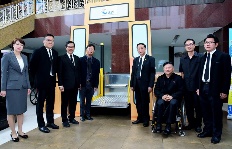 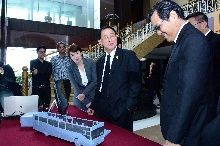 	นายอาคม เติมพิทยาไพสิฐ รัฐมนตรีว่าการกระทรวงคมนาคม เป็นประธานเปิดการสัมมนาเพื่อประชาสัมพันธ์และเผยแพร่ผลการศึกษา โครงการศึกษาจัดทำมาตรฐานสิ่งอำนวยความสะดวกและการให้บริการภาคขนส่งสำหรับคนพิการและผู้สูงอายุ ครั้งที่ ๒ ในวันที่ ๓๑ สิงหาคม ๒๕๖๐ ณ โรงแรมริชมอนด์ รัตนาธิเบศร์ โดยมี นายชัยวัฒน์ ทองคำคูณ ผู้อำนวยการสำนักงานนโยบายและแผนการขนส่งและจราจร (สนข.) พร้อมด้วยผู้แทนจากหน่วยงานภาครัฐ ภาคเอกชน องค์กรคนพิการและผู้สูงอายุ องค์กรวิชาชีพทางด้านวิศวกรรมและสถาปนิก และสื่อมวลชน เข้าร่วมการสัมมนาฯ 	ทั้งนี้ กระทรวงคมนาคม โดย สนข. ได้จัดทำมาตรฐานสิ่งอำนวยความสะดวกและการให้บริการภาคขนส่งสำหรับคนพิการและผู้สูงอายุในยานพาหนะประเภทต่าง ๆ ภายใต้กรอบแนวคิด “Better Access … Better Service … Better Transport … Better Life for All”  เพื่อเป็นแนวทางให้หน่วยงานที่รับผิดชอบนำไปดำเนินการปรับปรุง ยกระดับมาตรฐานรถโดยสารรถไฟ รถไฟฟ้า เรือ และเครื่องบิน จัดทำหลักสูตรการพัฒนาบุคลากรในสังกัดกระทรวงฯ เพื่อให้มีเจ้าหน้าที่มีทักษะในการบริการ และบุคลากรที่มีความเชี่ยวชาญด้านการออกแบบ ตรวจ ประเมินสิ่งอำนวยความสะดวกสำหรับคนทุกคน ตามหลัก Universal Design และมาตรฐานสากล เพื่อให้เกิดระบบขนส่งที่เท่าเทียม พร้อมทั้งจัดทำต้นแบบสิ่งอำนวยความสะดวกในยานพาหนะสำหรับคนพิการและผู้สูงอายุ โดยเน้นการนำเทคโนโลยีและนวัตกรรมมาใช้อำนวยความสะดวกให้กับคนพิการและผู้สูงอายุ (siamturakij.comออนไลน์ ๓๑ ส.ค.๖๐)สุดยอด....เด็กออทิสติก เรียนจบ ป.โท	"หลายคนอาจมองว่าถ้าผู้ป่วยออทิสติกจะไม่สามารถใช้ชีวิตปกติได้ เพราะมีปัญหาด้านการสื่อสาร การเข้าสังคม แต่ไม่ใช่สำหรับเธอคนนี้ ที่นอกจากจะเป็นออทิสติกแล้วยังพิการทางด้านร่างกายอีกด้วย แต่เธอและครอบครัวได้ช่วยกันดึงศักยภาพที่มีอยู่ในตัว จนกระทั่งเรียนจบปริญญาตรี ๑ ใบ ปริญญาโทอีก ๑ ใบ เธอและครอบครัวใช้วิธีไหนจึงประสบความสำเร็จ ติดตามได้จากรายงานคุณขวัญเรียม แก้วสวรรณ"
 	 "พิจิตรา สินเสมอสุข หรือจิ๊บ วัย ๒๕ ปี นอกจากความพิการด้านการเคลื่อนไหวแล้ว จิ๊บยังเป็นออทิสติกระดับเล็กน้อย  ตอนนี้เธอเรียนจบปริญาตรี ภาควิชาชีววิทยา คณะวิทยาศาสตร์ และเมื่อวันที่ ๑๒ ก.ย.ที่ผ่านมาเพิ่งเข้ารับพระราชทานบัตร ระดับปริญญาโท ภาควิชาสังคมศาสตร์และสุขภาพ คณะสังคมศาสตร์และมนุษยศาสตร์ มหาวิทยาลัยมหิดล ด้วยทุนการศึกษาที่มหาวิทยาลัยมอบให้ นอกจากนี้เธอยังได้รับการเสนอชื่อเข้าร่วมการคัดเลือกเป็นนักศึกษาเพื่อเข้ารับรางวัลพระราชทานระดับสถานบัน ปี ๒๕๕๖ เพราะมีผลการเรียนดี ความประพฤติดี เสียสละและบำเพ็ณประโยชน์ต่อสังคมและส่วนรวม"
 	"เส้นทางความสำเร็จของจิ๊บไม่ได้ง่ายเหมือนคนปกติ เพราะกว่าจะได้เรียนในห้องเรียนกับคนทั่วไป เธอและครอบครัวต้องต่อสู้กับสังคมที่มองความพิการและออทิสติกเป็นอุปสรรคตั้งแต่ชั้นประถมที่ต่างสรุปเองว่าการมาเรียนคือการทรมานตัวเอง ทั้งที่ความจริงจิ๊บสามารถเรียนได้ เพียงแค่ขยันกว่าคนทั่วไป เพราะออทิสติกจะไม่ค่อยเข้าใจสิ่งที่คนทั่วไปสื่อสาร ทำให้เวลาเรียนหนังสือบางอย่างไม่เข้าใจสิ่งที่อาจารย์สอน การทบทวนอย่างน้อย ๓ รอบหรือให้เพื่อนช่วยอธิบาย ก็ทำให้บทเรียนนั้นก็จะผ่านไปได้ด้วยดี"(nationtv.tvออนไลน์ ๒๒ ก.ย.๖๐)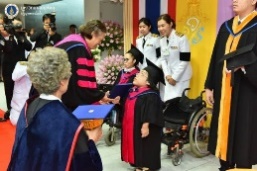 มอบหนังสือเสียง Club Friday ให้ห้องสมุดคนตาบอดกับโครงการ ๒๕ กิจกรรมทำดีตามรอยพ่อ 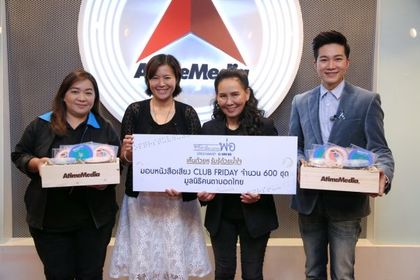 	ส่งต่อเรื่องราวดีๆ คืนสู่สังคมกันอย่างต่อเนื่อง สำหรับ ๒๕ กิจกรรมทำดี ตามรอยพ่อ" เห็นด้วยหู รับรู้ด้วยน้ำใจ" โครงการดีๆ ที่เกิดขึ้นจากความร่วมมือระหว่าง ช่องจีเอ็มเอ็ม ๒๕ และคลื่นกรีนเวฟ ๑๐๖.๕ เอฟเอ็ม โดยมี พี่ฉอด สายทิพย์ มนตรีกุล ณ อยุธยา และ ดีเจดร.อั๋น ภูวนาท คุนผลิน ส่งมอบหนังสือเสียง Club Friday จำนวน ๖๐๐ ชุด เพื่อส่งต่อแง่คิดที่น่าสนใจและส่งมอบกำลังใจให้กันในวันที่อ่อนแอกับมูลนิธิคนตาบอดไทย โดยมี นางสาวชลทิพย์ ยิ้มย่อง ตัวแทนมูลนิธิคนตาบอดไทยผู้ดูแลระบบบริการข้อมูลข่าวสารสำหรับคนตาบอด (๑๔๑๔Plus) และ RFS เป็นตัวแทนรับมอบ ซึ่งหนังสือเสียงทั้งหมดจะถูกจัดส่งให้กับห้องสมุดคนตาบอดและผู้พิการทางสื่อสิ่งพิมพ์แห่งชาติต่อไป (ryt๙.comออนไลน์ ๑๗ ต.ค.๖๐)เบรกถอดยาต้นแบบรักษาเด็กออทิสติก	ผู้ปกครองเด็กออทิสติก ร้อง รมว.-ปลัดสธ. เบรก ถอดยาต้นแบบ รักษาเด็กออทิสติกออกจากบัญชียาหลัก เมื่อเวลา ๑๓.๐๐ น. วันที่ ๑๖ ต.ค. ที่กระทรวงสาธารณสุข นางกิจจาพร ชื่นบุญ กรรมการสมาคมผู้ปกครองบุคคลออทิซึม(ไทย) นำสมาชิกสมาคมผู้ปกครองบุคคลออทิซึมเข้ายื่นหนังสือร้องเรียนต่อรัฐมนตรีและปลัดกระทรวงสาธารณสุข เพื่อคัดค้านการถอดยาต้นแบบรักษาภาวะเด็กออทิสติกอยู่ไม่นิ่ง ชนิดน้ำออกจากบัญชียาหลักแห่งชาติ และจะใช้ยาชนิดเม็ดที่ผลิตจากองค์การเภสัชกรรม(อภ.) แทน โดยมีนายวีระศักดิ์ ย้อยนวล นักวิเคราะห์นโยบายและแผนชำนาญการ หัวหน้างานบริหารจัดการเรื่องราวร้องทุกข์ สำนักงานรัฐมนตรี เป็นผู้รับมอบ   ซึ่งหลังจากนี้เครือข่ายฯจะเดินทางไปยื่นเรื่องร้องเรียนต่อที่สำนักงานคณะกรรมการอาหารและยา (อย.) และศูนย์ดำรงธรรม  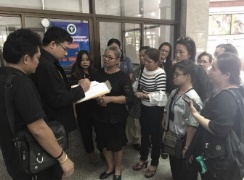   	โดยนางกิจจาพร กล่าวว่า เมื่อสัปดาห์ที่ผ่านมาทราบว่ากระทรวงสาธารณสุขเตรียมเสนอคณะรัฐมนตรี (ครม.) เพื่อพิจารณาถอดยาต้นแบบรักษาภาวะเด็กออทิสติกอยู่ไม่นิ่ง ชนิดน้ำออกจากบัญชียาหลัก ซึ่งเมื่อ ๔ ปี ก่อนก็มีความพยายามที่จะถอดยาตัวดังกล่าวออกไปแล้ว แต่เครือข่ายเคยออกมาคัดค้านและชี้ให้เห็นถึงผลกระทบจากยาที่สามัญที่มีผลข้างเคียงต่อเด็กบางราย ทำให้มีอารมณ์ไม่นิ่ง ต้องให้ยาหลายครั้ง มีพฤติกรรมความรุนแรง หรือบางคนมีอาการชักเกร็ง ลิ้นแข็งและเสียชีวิต อย่างไรก็ตามเครือข่ายฯไม่ได้ห้ามใช้ยาสามัญ แต่ควรให้มีการใช้คู่กับยาต้นแบบด้วย แม้ว่าราคายาต้นแบบจะสูงถึงขวดละ ๒,๐๐๐ บาท การใช้อย่างเร็ว ๑ ขวดได้ ๑ สัปดาห์ หรืออย่างช้า ๔ สัปดาห์ แล้วแต่อาการ แต่ก็ขอให้คำนึงถึงความปลอดภัยของเด็กด้วย ซึ่งทั่วประเทศมีเด็กออทิสติกประมาณ ๔-๕ แสนคน  	นางกิจจาพร กล่าวอีกว่า วันนี้ (๑๖ ต.ค.) จึงมาขอร้อง รมว.สาธารณสุข และปลัดกระทรวงอย่าถอดยาดังกล่าวออกเลย แต่หากยังยืนยันว่าจะถอด เครือข่ายฯ ผู้ปกครองเด็กออทิสติกจะรวมตัวกันเข้ามาร้องเรียนอีก ส่วนเครือข่ายฯ ในภูมิภาคก็ให้ทำหนังสือเรื่องร้องเรียนไปยังหน่วยงานที่เกี่ยวข้องของแต่ละจังหวัด. (เดลินิวส์ออนไลน์/มูลนิธิพัฒนาคนพิการไทย ๑๖ ต.ค.๖๐)สุดทึ่ง! เด็ก ๙ ขวบพิการ เรียนศิลปะใช้เท้าวาดรูป หวังเลี้ยงชีพในอนาคต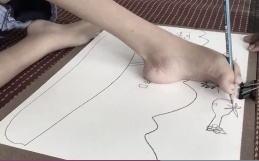 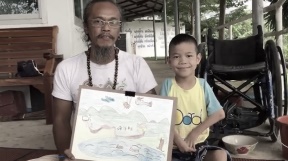 	ผู้สื่อข่าวได้เดินทางไปที่วัดบุไผ่ ตำบลไทยสามัคคี อำเภอวังน้ำเขียว จังหวัดนครราชสีมา
 	หลังจากทราบว่าที่วัดแห่งนี้ เด็กชายพิสิษฐ์ นารี หรือน้องยูโร อายุ ๙ ปี เด็กนักเรียนชั้นประถมศึกษาปีที่ ๒ โรงเรียนไทยสามัคคี ได้ไปฝึกเรียนวิชาศิลปะกับ นายคติพจน์ ฐิระฐิติ ครูผู้พิการ และเป็นศิลปินจิตอาสา โดยน้องยูโรได้เรียนฝึกทักษะการวาดเส้น วาดรูปและการระบายสี ซึ่งน้องยูโรมีพรสวรรค์ และมีความพยายาม เรียนวิชาศิลปะได้เพียงไม่ถึง ๑ เดือน แต่กลับมีพัฒนาการที่ดีขึ้นอย่างต่อเนื่อง สามารถใช้เท้าวาดภาพ และระบายสีได้สวยงามฝีมือของน้องยูโรได้สร้างความประทับใจและน่าทึ่ง มีความตั้งใจว่าจะเรียนและนำเอาศิลปะที่เรียนรู้ไปประกอบอาชีพ แม้ชีวิตของน้องยูโรจะไม่สบายมีความลำบากมาตั้งแต่เกิด พิการแขนขาลีบมาตั้งแต่กำเนิด ปัจจุบันอาศัยอยู่กับคุณย่าเพียงสองคนที่บ้านพักในอำเภอวังน้ำเขียว จังหวัดนครราชสีมา ส่วนพ่อแม่ได้แยกทางกันและไปทำงานต่างกันจังหวัดกันหมดตั้งแต่น้องยูโรเกิดใหม่ๆ (nationtv.tvออนไลน์ ๓ ต.ค.๖๐)..คำพ่อสอน...เชิญคนพิการสมัครงานบริษัท รักษาความปลอดภัย แรงเจอร์ อินเวสติเกชั่น จำกัด  ที่อยู่ ๒๓๒ ซอยรามคำแหง ๔ (สมานมิตร) แขวงสวนหลวง เขตสวนหลวง กทม. รับพนักงานตำแหน่งต่างๆ ดังนี้ ๑. พนักงานประจำแผนก IT  (มีความรู้ด้านเทคโนโลยีสารสนเทศ) ๓ อัตรา รายละเอียดงาน ดูแลระบบงาน IT ของบริษัท การแก้ไขปัญหาการใช้งานคอมพิวเตอร์ของพนักงานในสำนักงาน และอื่นๆตามที่ได้รับมอบหมาย ๒. พนักงานฝ่ายกฎหมาย (มีความรู้เกี่ยวกับกฎหมาย) ๑ อัตรา รายละเอียดงาน ช่วยงานในฝ่ายกฎหมายของบริษัท เอกสารสัญญาต่างๆ และงานอื่นๆ ตามที่ได้รับมอบหมาย ๓. พนักงานฝ่ายธุรการกลาง (มีความรู้ในการใช้งานคอมพิวเตอร์สำนักงาน) ๒ อัตรา รายละเอียดงาน ช่วยทำเอกสารในฝ่ายตามที่ได้รับมอบหมาย ๔. พนักงานฝ่ายบัญชี (มีความรู้เกี่ยวกับบัญชี) ๒ อัตรา รายละเอียดงาน ช่วยทำเอกสารในฝ่ายตามที่ได้รับมอบหมาย ๕. พนักงานฝ่ายการเงิน (มีความรู้ในการใช้งานคอมพิวเตอร์ในสำนักงาน) ๑ อัตรา รายละเอียดงาน ช่วยทำเอกสารในฝ่ายตามที่ได้รับมอบหมาย ๖. ธุรการฝ่ายบุคคล (มีความรู้การใช้งานคอมพิวเตอร์ฝ่ายบุคคล) ๑ อัตรา รายละเอียดงาน ช่วยทำเอกสารในฝ่ายตามที่ได้รับมอบหมาย ๗. ฝ่ายประชาสัมพันธ์ ๑ อัตรา ๘. แม่บ้านสำนักงาน / พนักงานทั่วไป ๒ อัตรา คุณสมบัติ คนพิการที่สามารถปฏิบัติงานได้ ตามรายละเอียดงานที่แจ้ง เพศชาย/หญิง อายุไม่เกิน ๕๐ ปี ไม่จำกัดวุฒิการศึกษา ทำงานวันจันทร์-วันเสาร์ (เสาร์เว้นเสาร์) ติดต่อ...ฝ่ายบุคคลกลาง โทรศัพท์ ๐๒-๗๑๗๓๖๔๐ บริษัท บีทาเก้น จำกัด ที่อยู่ สำนักงานใหญ่ เลขที่ ๒๑/๒ ซ.รัชดาภิเษก ๓๐ แขวงจันทรเกษม เขตจตุจักร กทม. ๑๐๙๐๐ รับพ่อบ้านประจำออฟฟิต ๑ อัตรา รายละเอียดงาน ทำความสะอาดสำนักงานออฟฟิศ, ดูแลรดน้ำใส่ปุ๋ยต้นไม้และตัดแต่งกิ่งต้นไม้ในกระถาง, งานช่างทั่วไป ซ่อมเบื้องต้น เช่น เปลี่ยนหลอดไฟ, เปลี่ยนอุปกรณ์ในห้องน้ำ คุณสมบัติ คนพิการทางด้านร่างกาย-เดินได้ หรือการได้ยิน (ใช้หูฟัง) เพศชาย ไม่จำกัดวุฒิการศึกษา สามารถทำงานตามรายละเอียดงานได้ สวัสดิการ ปรับเงินเดือนประจำปี, โบนัสประจำปี, กองทุนสำรองเลี้ยงชีพ, ประกันสังคม, เสื้อยูนิฟอร์ม, ทุนการศึกษาบุตร ฯลฯ ติดต่อ...คุณกิ่งแก้ว เรืองแก้ว (ฝ่ายทรัพยากรบุคคล)  โทรศัพท์ ๐๒-๗๙๒๒๓๔๕ มือถือ ๐๘๑-๕๕๑๖๐๗๑ อีเมล์ kingkaew.r@betagen.co.thบริษัท สโตนเฮ้นจ์ อินเตอร์ จำกัด ที่อยู่ ๑๖๓ ซ.โชคชัยร่วมมิตร (รัชดา ๑๙) แขวง ดินแดง เขต ดินแดง กรุงเทพฯ ๑๐๔๐๐ รับพนักงานธุรการสำนักงาน ๒ อัตรา รายละเอียดงาน ดูแลงานด้านเอกสารและติดต่อประสานงาน รับส่งเอกสาร รับสาย-โอนสายโทรศัพท์ งานอื่นๆที่ได้รับมอบหมาย คุณสมบัติ คนพิการทางด้านร่างกาย-เดินได้ เพศชาย/หญิง อายุ ๒๐-๓๐ ปี วุฒิ ม.๖ ขึ้นไป สามารถใช้โปรแกรมคอมพิวเตอร์ Ms. Word / Excel ใช้เครื่องใช้สำนักงานได้ เดินขึ้นลงบันไดได้ สวัสดิการ ประกันอุบัติเหตุหมู่ ประกันสังคม ตรวจสุขภาพประจำปี กองทุนสำรองเลี้ยงชีพ สัมมนาประจำปี กองทุนค่าเล่าเรียนบุตร ติดต่อ...คุณกนกพัชร พลทะยาน โทรศัพท์ ๐๘๙-๑๒๐๕๑๑๑ แฟกซ์ ๐๒-๖๙๐๗๔๖๓ อีเมล์ hr@sti.co.th บริษัท แอบโซลูท เวิลด์ กรุ๊ป จำกัด ที่อยู่ ๑๕๒ ซ.สุขุมวิท๕๓ (ไปดี-มาดี) แขวงคลองตันเหนือ เขตวัฒนา กทม. ๑๐๑๑๐ รับเจ้าหน้าที่ธุรการทั่วไป ๑ อัตรา รายละเอียดงาน เอกสารงานธุรการทั่วไป จัดแฟ้มเอกสารทั่วไป ทำงานตามคำสั่งผู้บังคับบัญชา คุณสมบัติ คนพิการที่สามารถปฏิบัติงานได้ เพศหญิง อายุ ๒๐-๓๕ ปี ไม่จำกัดวุฒิการศึกษา สามารถใช้คอมพิวเตอร์พื้นฐานได้ หากสามารถทำงานด้านบัญชีได้ จะพิจารณาเป็นพิเศษ สวัสดิการ โบนัส ปรับเงินเดือนประจำปี ประกันสังคม ฯลฯ ติดต่อ...คุณปิยกุล สีสุกใส โทรศัพท์ ๐๘๓-๐๙๘๐๑๐๐ แฟกซ์ ๐๒-๗๑๓๕๙๙๓ อีเมล์ hr.awg2017@gmail.com โรงพยาบาลตำรวจ ที่อยู่ เลขที่ ๔๙๒/๑ ถนนพระราม ๑ แขวงปทุมวัน เขตปทุมวัน กรุงเทพมหานคร ๑๐๓๓๐ รับผู้ช่วยห้องปฏิบัติการ ๑ อัตรา รายละเอียดงาน สามารถประสานงานกับฝ่ายอื่นๆ ได้ ทำงานอยู่ในห้องปฏิบัติการ คุณสมบัติ คนพิการด้านร่างกาย-เดินได้ ประสานงานได้ เพศชาย อายุ ๒๐-๔๐ ปี วุฒิปริญญาตรี ใช้คอมพิวเตอร์ได้ ติดต่อ…พล.ต.ท.หญิง กิตินภา นภากร โทรศัพท์ ๐๒-๒๐๗๖๑๙๗  บริษัท ที.ดับบลิว.กรุ๊ป อิมปอร์ต เอ็กซ์ปอร์ต โฮลดิ้ง จำกัด ที่อยู่ ๕๕/๕ ซอยยาสูบ๑ ถนนวิภาวดีรังสิต แขวงจอมพล เขตจตุจักร กรุงเทพฯ ๑๐๙๐๐ รับพนักงานประชาสัมพันธ์ จำนวนหลายอัตรา รายละเอียดงาน ติดต่อประสานงานภายในแผนก งานอื่นๆ ตามที่ได้รับมอบหมาย คุณสมบัติ คนพิการที่ดูแลตนเองได้ เพศหญิง อายุ ๑๘-๓๕ ปี วุฒิ ม.๓ หรือเทียบเท่าขึ้นไป สามารถใช้คอมพิวเตอร์ได้ (Ms Office) มีอัธยาศัยดี สวัสดิการ ชุดฟอร์มพนักงาน กองทุนสำรองเลี้ยงชีพ ประกันสังคม กองทุนทดแทน เงินออม วันหยุดประจำปี โบนัส เลี้ยงสังสรรค์ประจำปี ฯลฯ ติดต่อ...ฝ่ายบุคคล โทรศัพท์ ๐๒-๒๗๒๑๙๐๑ ต่อ ๔๑๓๐ (คุณหนึ่ง) อีเมล์ taywin_17@trustmail.jobthai.comบริษัท ทอสเท็มไทย จำกัด ที่อยู่ ๖๐/๒ หมู่ที่ ๑๙ นวนคร ๒๒ พหลโยธิน, คลองหนึ่ง คลองหลวง ปทุมธานี, ๑๒๑๒๐ รับพนักงานฝ่ายผลิต/เขียนแบบ  จำนวนหลายอัตรา คุณสมบัติ พิการทางการเคลื่อนไหว (นิ้ว,มือ,แขน,ขา) เพศชาย/หญิง อายุ ๑๘-๓๕ ปี วุฒิ ม.๓ ขึ้นไป สามารถอ่าน/เขียนหนังสือได้ สามารถเดินทางมาทำงานและใช้ชีวิตประจำวันได้  สวัสดิการ เงินช่วยเหลือค่าที่พัก เบี้ยขยัน ค่าครองชีพ โบนัส ค่าล่วงเวลา ชุดยูนิฟอร์ม ตรวจสุขภาพประจำปี เงินช่วยเหลือกรณีต่างๆ ฯลฯ ติดต่อ...คุณอรทัย ฝ่ายทรัพยากรบุคคล โทรศัพท์ ๐๒-๕๒๙๐๔๗๔-๕ ต่อ ๑๑๑๐  อีเมล์ Orathai.makkasan@lixli.comบริษัท Maguro Group ที่อยู่ ๖๐๐/๗๐ ซอยรามคำแหง ๓๙ (เทพลีลา๑) แขวงวังทองหลาง เขตวังทองหลาง กรุงเทพมหานคร ๑๐๓๑๐ รับเจ้าหน้าที่ธุรการทั่วไป ๑ อัตรา รายละเอียดงาน คีย์ข้อมูล ดูแลงานเอกสาร คุณสมบัติ คนพิการที่ทำงานได้ เพศชาย/หญิง อายุ ๑๘-๓๐ ปี ไม่จำกัดวุฒิการศึกษา สื่อสารได้ ดูแลตัวเองได้ คีย์ข้อมูลได้ ( Excel,word ) สวัสดิการ โบนัส ประกันสังคม ประกันอุบัติเหตุ อื่นๆ ติดต่อ...คุณณัฐพล ไหลมา โทรศัพท์ ๐๘๙-๔๔๔-๔๒๒๙  อีเมล์ Magurogroup.hr@gmail.com บริษัท คอยล์มาสเตอร์ อิเล็กทรอนิกส์ (ไทยแลนด์) ที่อยู่ ๓๕๗/๑ หมู่ ๑๐ ต.เขาคันทรง อ.ศรีราชา จ.ชลบุรี ๒๐๑๑๐ รับพนักงานฝ่ายผลิต ๒ อัตรา รายละเอียดงาน พนักงานประจำไลน์ผลิต คุณสมบัติ คนพิการร่างกาย-เดินได้ เพศชาย/หญิง อายุ ๒๘-๓๕ ปี ไม่จำกัดวุฒิการศึกษา สามารถอ่านออก-เขียนได้ สวัสดิการ ค่าอาหาร ค่าเดินทาง ค่ากะ เบี้ยขยัน ค่าอาหารโอที รถรับ-ส่ง ติดต่อ...นางสาวรัฏฐาธิป อู่ตะเภา โทรศัพท์ ๐๓๘-๓๕๐๐๓๔ แฟกซ์ ๐๓๘-๓๕๐๐๓๕ อีเมล์ cherry.cmth@gmail.com โรงแรมอวานี พัทยา รีสอร์ท แอนด์ สปา ที่อยู่ ๒๑๘/๒-๔ หมู่ที่ ๑๐ ต.หนองปรือ อ.บางละมุง จ.ชลบุรี รับช่างไฟฟ้า ๑ อัตรา รายละเอียดงาน ซ่อมบำรุงเครื่องใช้ไฟฟ้าต่างๆ คุณสมบัติ พิการด้านร่างกาย-เดินได้ เพศชาย อายุ ๒๕-๔๐ ปี วุฒิ ปวส. ประสบการณ์ ๒ ปี มีความคิดเชิงบวก มีใจรักงานบริการ สวัสดิการ เงินเดือน รายได้พิเศษ (เซอร์วิสชาร์จ) อาหาร ยูนิฟอร์ม หอพัก รถ-รับส่ง ติดต่อ...นงค์เยาว์  กาญจนโรจน์ โทรศัพท์ ๐๓๘-๔๑๒๑๒๐ แฟกซ์ ๐๓๘-๔๒๙๙๒๖ อีเมล์ nongyao_ka@avanihotels.com บริษัท เดอะ พรีเมี่ยม ซุปเปอร์ริช คอร์ปอเรชั่น จำกัด ที่อยู่ ๔๕/๓๘๗ หมู่ ๕ ซอยนวมินทร์ ๒๔ ถนนนวมินทร์ แขวงคลองกุ่ม เขตบึงกุ่ม กรุงเทพฯ ๑๐๒๔๐ รับเจ้าหน้าที่เร่งรัดหนี้สิน ๕๐ อัตรา รายละเอียดงาน แจ้งข้อมูลลูกค้า หรือ ช่วยเหลือลูกค้า คุณสมบัติ พิการด้านร่างกาย-เดินได้ เพศชาย/หญิง อายุ ๑๘ ปีขึ้นไป วุฒิ ม.๖ ขึ้นไปหรือเทียบเท่า ใช้คอมพิวเตอร์เบื้องต้นได้ (ยินดีรับนักศึกษาจบใหม่) พร้อมเรียนรู้งานและต้องการความก้าวหน้า มีความสุขภาพ อ่อนน้อม สวัสดิการ  ประกันสังคม ฯลฯ ติดต่อ...คุณจินดา โทรศัพท์ ๐๒-๐๑๘-๓๘๐๓ อีเมล์ itpremium@thepremiumsuperrich.comบริษัท เอ็มเคเอส จิวเวลรี่ อินเตอร์เนชั่นแนล จำกัด ที่อยู่ ๔๗/๑ หมู่๔ แขวงดอกไม้ เขต ประเวศ กรุงเทพมหานคร ๑๐๒๖๐ รับแม่บ้าน, ฝ่ายผลิตทั่วไป, ช่างฝัง, ช่างขัด, ช่างแต่ง, QC จำนวนหลายอัตรา คุณสมบัติ คนพิการที่สามารถปฏิบัติงานได้ เพศชาย/หญิง อายุ ๒๐-๔๐ ปี หากมีประสบการณ์การทำงานจะพิจารณาเป็นพิเศษ สวัสดิการ ชุดยูนิฟอร์ม รถรับ-ส่ง ค่าอาหารกลางวัน เบี้ยขยัน โบนัส งานเลี้ยงประจำปี รางวัลอายุงาน รางวัลพนักงานดีเด่นประจำเดือน ประกันสุขภาพ ประกันชีวิตและประกันอุบัติเหตุ ตรวจสุขภาพประจำปี เงินช่วยเหลือกรณีต่างๆ ฯลฯ ติดต่อ...คุณนันชา (ฝ่ายบุคคล) โทรศัพท์ ๐๒-๗๒๗๐๑๕๐-๖ ต่อ ๒๐๓, ๐๘๕-๙๑๘๐๘๘๖ อีเมล์ recruit@mksjewelry.comบริษัท แอกซ่าประกันภัย จำกัด (มหาชน) ที่อยู่ อาคารลุมพินีทาวเวอร์ ชั้น ๒๖ เลขที่ ๑๑๖๘/๖๗ ถนนพระราม ๔ แขวงทุ่งมหาเมฆ เขตสาทร กรุงเทพฯ ๑๐๑๒๐ (ติดรถไฟฟ้าใต้ดิน MRT สถานีลุมพินี) รับคนพิการทำงาน ตำแหน่งผู้ช่วยฝ่ายบุคคล ๑ อัตรา รายละเอียดงาน งานเอกสารด้านประกันสังคม เช่น แจ้งเข้า-แจ้งออก แจ้งเปลี่ยนโรงพยาบาล ฯลฯ งานติดต่อประสานงานทั่วไป และงานอื่นๆตามที่ได้รับมอบหมาย คุณสมบัติ พิการด้านร่างกาย-เดินได้ เพศชาย/หญิง วุฒิ ปวส.-ปริญญาตรี สามารถใช้โปรแกรมคอมพิวเตอร์พื้นฐานได้ มีมนุษยสัมพันธ์ดี สวัสดิการ โบนัส กองทุนสำรองเลี้ยงชีพ ประกันสุขภาพ เงินกู้ยืมฉุกเฉิน ประกันชีวิต ประกันอุบัติเหตุ อื่นๆ ตามกฎหมายกำหนด ติดต่อ...คุณจารี รอดรัตน์ โทรศัพท์ ๐๒-๑๑๘๘๑๙๕ อีเมล์ jaree.ro@axa.co.thบริษัท เอ็นวาย.แอลเอ กรุ๊ป จำกัด ที่อยู่ ๑๓/๑๖ ซอยวิภาวดีรังสิต ๒๕ แยก ๒-๑-๒-๑ แขวงทุ่งสองห้อง เขตหลักสี่ กทม. รับพนักงานคลังสินค้า ๑ อัตรา รายละเอียดงาน  แพ็คสินค้า , ตรวจนับสินค้า จัดเรียงสินค้า ตรวจสอบความเรียบร้อยของสินค้า ดูแลความเรียบร้อยภายในคลังสินค้า งานอื่นๆตามที่ได้รับมอบหมาย ทำงาน จันทร์-ศุกร์ เวลา ๘.๓๐-๑๗.๓๐ น. คุณสมบัติ คนพิการทางการได้ยิน หูหนวก หูตึง เพศชาย อายุ ๒๐-๓๕ ปี วุฒิ ม.๓ มีความขยัน อดทน สู้งาน สวัสดิการ ประกันสังคม ปรับเงินเดือนประจำปี โบนัสประจำปี เบี้ยขยัน ชุดยูนิฟอร์ม ส่วนลดการซื้อสินค้าของบริษัท เงินช่วยเหลือพนักงาน ตรวจสุขภาพประจำปี งานเลี้ยงสังสรรค์ต่างๆ ติดต่อ...คุณวราวุฒิ เมตตาสิทธิกร โทรศัพท์ ๐๒-๙๕๔๖๔๐๐ แฟกซ์ ๐๒-๙๕๔๖๓๙๔ อีเมล์ warawut.met@nylagroup.co.th กองทุนบำเหน็จบำนาญข้าราชการ ที่อยู่ กองทุนบำเหน็จบำนาญข้าราชการ  ๙๙๐ อาคารอับดุลราฮิม ชั้น ๖ ถ.พระราม ๔ แขวงสีลม เขตบางรัก กรุงเทพฯ รับพนักงานต้อนรับ/รับโทรศัพท์ (ลูกจ้างชั่วคราว) ๑ อัตรา รายละเอียดงาน รับโทรศัพท์ ต้อนรับลูกค้า/ผู้มาติดต่อ งานเอกสารต่างๆ และบันทึกข้อมูลเข้าระบบคอมพิวเตอร์ คุณสมบัติ พิการร่างกาย-เดินได้ เพศชาย-หญิง อายุ ๒๐-๓๕ ปี วุฒิ ปวส. สามารถสื่อสารภาษาอังกฤษในระดับเบื้องต้นได้ ใช้โปรแกรมคอมพิวเตอร์ MS Office ได้ มีมนุษยสัมพันธ์ดี ติดต่อ...คุณธีราภา คชาพิพัฒน์ โทรศัพท์ ๐๒-๖๓๖๑๐๐๐ ต่อ ๔๑๖ แฟกซ์ ๐๒-๖๓๖๑๖๙๒ อีเมล์ paweena@gpf.or.thบริษัท เลเธอร์มายน์ จำกัด ที่อยู่ ๑๑ หมู่ ๖ ต.บางขุนกอง อ.บางกรวย จ.นนทบุรี ๑๑๑๓๐ รับพนักงานฝ่ายผลิต ๑๐ อัตรา รายละเอียดงาน นั่งประกอบ ตรวจชิ้นงาน ทำความสะอาดชิ้นงานผลิตภัณฑ์เครื่องหนัง เช่น กระเป๋า กิ๊ฟ จิวเวอรี่ คุณสมบัติ พิการการได้ยินและการสื่อสาร  เพศชาย/หญิง อายุ ๑๘-๓๖ ปี สามารถอ่าน-เขียนได้ สวัสดิการ ปรับเงินเดือนประจำปี, โอที, โบนัสประจำปีตามผลประกอบการ, พักร้อน ,เงินช่วยเหลืองานศพ , ประกันสังคม ติดต่อ...คุณกมลพรรณ  การนอก  โทรศัพท์ ๐๒-๔๓๒๔๘๘๘ ต่อ ๑๕๔ Jewelry ที่อยู่ เลขที่ ๔๗/๑ หมู่ ๔ แขวงดอกไม้ เขตประเวศ กรุงเทพมหานคร รับฝ่ายผลิต ช่างฝีมือ จิวเวลรี่ ๕ อัตรา รายละเอียดงาน ฝ่ายผลิตทั่วไป, ช่างฝัง, ช่างขัด, ช่างแต่ง,ตรวจสอบคุณภาพสินค้า คุณสมบัติ คนพิการที่สามารถปฏิบัติงานได้ เพศชาย/หญิง อายุ ๑๘ - ๕๐ ปี ไม่จำกัดวุฒิการศึกษา ยินดีรับผู้ไม่มีประสบการณ์และคนพิการ หากมีประสบการณ์จะพิจารณาเป็นพิเศษ สวัสดิการ ชุดยูนิฟอร์ม รถรับส่ง ค่าอาหารกลางวัน เบี้ยขยัน โบนัส งานเลี้ยงประจำปี รางวัลอายุงาน รางวัลพนักงานดีเด่นประจำเดือน ประกันสุขภาพ ประกันชีวิตและประกันอุบัติเหตุ ฯลฯ ติดต่อ...คุณนันชา ดิทนา โทรศัพท์ ๐๒-๗๒๗๐๑๕๐ แฟกซ์ ๐๒-๗๒๗๐๑๖๐ อีเมล์ recruit@mksjewelry.com บริษัท มายกี้ จำกัด ที่อยู่ ๕๔-๕๔/๑ ซ.วชิรธรรมสาธิต ๓๗ ถ.สุขุมวิท ๑๐๑/๑ แขวงบางจาก เขตพระโขนง กทม. ๑๐๒๖๐ รับพนักงานแผนกบรรจุ ๘ อัตรา รายละเอียดงาน บรรจุผลิตภัณฑ์ใส่กล่อง/หีบห่อ ติดสติ๊กเกอร์ ตรวจสอบคุณภาพงาน คุณสมบัติ พิการทางการได้ยิน หูหนวก หูตึง เพศชาย/หญิง อายุ ๑๘-๔๕ ปี วุฒิ ม.๓ สามารถอ่านออก-เขียนได้ สวัสดิการ ชุดฟอร์มพนักงาน เบี้ยขยัน เงินช่วยเหลือพิเศษ โบนัส ตรวจสุขภาพประจำปี ฯลฯ ติดต่อ...คุณนันธิดา คณารักษ์ โทรศัพท์ ๐๒๗๔๖๒๐๐๕ อีเมล์ nanthida@mykiethai.comบริษัท กู้ดแพค มานูแฟคเจอริ่ง จำกัด (สำนักงานใหญ่) ที่อยู่ ๑๒๖/๖๐ อาคารไทยศรี ชั้น ๑๖ ถ.กรุงธนบุรี แขวงคลองสาน เขตคลองสาน กรุงเทพฯ ๑๐๖๐๐ รับพนักงานทำสวน ๑ อัตรา รายละเอียดงาน ตกแต่งสวน ตัดหญ้า กวาดใบไม้ ดูแลสวนหย่อมภายในบริษัท คุณสมบัติ พิการร่างกาย เพศชาย อายุ ๒๐-๔๐ ปี สามารถปฏิบัติงานตามหน้าที่ได้ สวัสดิการ เบี้ยขยัน ประกันสุขภาพ โอที โบนัสในกรณีต่างๆ ติดต่อ...คุณจตุพล โทรศัพท์ ๐๘๘-๒๘๗๖๓๗๕โรงเรียนนาชาติเซนต์สตีเฟ่นส์  ที่อยู่ เลขที่ ๙๙๘ ถ.วิภาวดีรังสิต แขวงลาดยาว เขตจตุจักร กรุงเทพฯ ๑๐๙๐๐ รับคนสวน ๑ อัตรา รายละเอียดงาน ดูแลต้นไม้ รดน้ำ ใส่ปุ๋ย พรวนดิน ฯลฯ คุณสมบัติ คนพิการที่สามารถปฏิบัติงานได้ เพศชาย อายุ ๒๐-๕๐ ปี วุฒิ ป.๖ ชอบดูแลต้นไม้ สวัสดิการ ประกันสังคม ติดต่อ...คุณนวพล นนทภักดิ์ โทรศัพท์ ๐๒-๕๑๓๐๒๗๐ แฟกซ์ ๐๒-๕๑๓๘๒๗๑ อีเมล์ dint.personnel@sis.eduบริษัท แทค อินโฟ จำกัด ที่อยู่ ๕๕๕ ถ.นวมินทร์ เขตบึงกุ่ม แขวงคลองกุ่ม กรุงเทพฯ ๑๐๒๔๐ รับนักเขียนโปรแกรม ๔ อัตรา รายละเอียดงาน  พัฒนาโปรแกรมคอมพิวเตอร์ ตามแผนงานของบริษัท ทดสอบโปรแกรมคอมพิวเตอร์ที่ทางบริษัทพัฒนาขึ้น วางแผนการพัฒนาโปรแกรมตามความต้องการของผู้ใช้ ออกแบบการทดสอบโปรแกรมคอมพิวเตอร์ของบริษัท คุณสมบัติ คนพิการที่สามารถปฏิบัติงานได้ มีความรู้เบื้องต้นเกี่ยวกับการใช้โปรแกรมคอมพิวเตอร์  สวัสดิการ เงื่อนไขเป็นไปตามที่ บริษัทกำหนด และเป็นไปตาม ตำแหน่ง หน้าที่ สภาพการจ้าง ของพนักงานแต่ละบุคคล ตัวอย่างเช่น เงินโบนัส, เงินช่วยเหลือต่างๆ, เงินให้กู้ยืม, เงินรางวัลตั้งใจ เป็นต้น ติดต่อ...นางสาวนพรัตน์ ช้างพลาย โทรศัพท์ ๐๒-๗๔๔๒๒๒๒ (ต่อ ๔๖๐๐ - ๔๖๑๒)  อีเมล์ hr@thaiace.co.thบริษัท มีนาลิสซิ่ง จำกัด ที่อยู่ ถนนพระราม ๖ ตรงข้ามพระราม ๖ ซอย ๑๗ (วัดพระยายัง) แขวงถนนเพชรบุรี เขตราชเทวี จังหวัดกรุงเทพมหานคร รับพนักงานธุรการคีย์ข้อมูล ๒ อัตรา รายละเอียดงาน คีย์ข้อมูล ปริ้นใบเสร็จ จัดเก็บเอกสาร ประสานงาน งานอื่นๆตามที่ได้รับมอบหมาย คุณสมบัติ คนพิการที่สามารถปฏิบัติงานได้ เพศชาย/หญิง อายุ ๒๐ ปีขึ้นไป สามารถใช้คอมพิวเตอร์ได้ชำนาญ มีความมุ่งมั่น มนุษยสัมพันธ์ดี สวัสดิการ กองทุนสำรองเลี้ยงชีพ โบนัส เงินช่วยเหลือกรณีต่างๆ ฯลฯ ติดต่อ…คุณจิรภา  เศวตวงษ์ โทรศัพท์ ๐๒-๖๑๓๙๐๔๐ ต่อ ๑๒๑ หรือ ๐๙๑-๗๗๓๕๗๗๖ อีเมล์ mena_16@trustmail.jobthai.comคนพิการต้องการทำงานนายธีระวัฒน์ เสนาอุดร อายุ ๒๗ ปี วุฒิ ม.๖ พิการทางการมองเห็น ต้องการงานรับโทรศัพท์ ประชาสัมพันธ์ ติดต่อ…โทรศัพท์ ๐๙๙-๔๑๙๒๕๗๓ หรือ อีเมล์ Kob.olives@gmail.comนางสาววาสนา  ปัญญาเหลือ อายุ ๒๕ ปี วุฒิปริญญาตรี พิการทางการได้ยิน หูตึง ๑ ข้าง ต้องการงานตามความเหมาะสม ติดต่อ…โทรศัพท์ ๐๙๓-๕๑๔๑๓๓๔ หรือ อีเมล์ panyaluea@gmail.comนางสาวอารีรัตน์  นามพิชัย อายุ ๒๑ ปี วุฒิ ปวส. พิการทางด้านร่างกาย-นั่งวีลแชร์ (แขนข้างซ้ายอ่อนแรงนิดหน่อย) ต้องการทำงานตามความเหมาะสม งานธุรการ งานเอกสาร หรืองานประชาสัมพันธ์ต่างๆ สามารถย้ายที่พักตามสถานที่ทำงานได้  ติดต่อ…โทรศัพท์ ๐๖๑-๗๑๙๐๙๗๖ นายณัฐพงษ์  ชะเอม  อายุ ๒๓ ปี วุฒิปริญญาตรี พิการทางด้านร่างกาย-เดินได้ (นิ้วมือ-นิ้วเท้า) ต้องการทำงานด้านไฟฟ้า งานคอมพิวเตอร์ งานอื่นๆตามความเหมาะสม สามารถใช้คอมพิวเตอร์ได้ เขียนแบบ อ่านระบบวงจรไฟฟ้าได้ ติดต่อ...โทรศัพท์ ๐๖๒-๖๙๓๕๖๖๓ หรือ อีเมล์ buddabest_15@hotmail.comนายอุทัย  รัตนชมภู  อายุ ๓๑ ปี วุฒิ ม.๖ พิการทางด้านร่างกาย-นั่งเก้าอี้เข็น ต้องการทำงานทางด้านคอมพิวเตอร์ งานเอกสารต่าง งานธุรการ หรืองานอื่นๆตามความเหมาะสม มีประสบการณ์การทำงานทางด้านเจ้าหน้าที่ควบคุมเอกสาร ระบบคุณภาพและระบบจัดการสิ่งแวดล้อม ๒ ปี  ติดต่อ…โทรศัพท์ ๐๙๙-๑๓๐๙๙๓๕ หรือ อีเมล์ pom090785@gmail.comนางสาวปวีนุช  แก้ววงค์  อายุ ๒๘ ปี วุฒิปริญญาตรี พิการทางด้านร่างกาย ใช้เก้าอี้เข็น ต้องการรับงานมาทำที่บ้าน งานด้านคอมพิวเตอร์ งานออกแบบต่างๆ หรืองานที่เหมาะสม สามารถออกแบบเว็บไซต์สำเร็จรูปสำหรับจำหน่ายสินค้าทุกชนิด,โฆษณาและโปรโมทสินค้าผ่านสื่อออนไลน์ ออกแบบงาน Art Work สิ่งพิมพ์ แบนเนอร์ ออกแบบงานอนิเมชั่น 2D พรีเซนเทชั่น Presentation ออกแบบตัวการ์ตูนฯลฯ ติดต่อ…โทรศัพท์ ๐๘๔-๔๘๕๔๓๔๖ หรือ อีเมล์ Kunnuvee@gmail.comนางสาวนรมน  พรหมเมือง  อายุ ๒๑ ปี วุฒิ ม.๖ พิการร่างกาย-เดินได้ (แขน/ขา สั้น) ต้องการงานทั่วไป หรืองานตามความเหมาะสม สามารถใช้คอมพิวเตอร์ได้ ติดต่อ…โทรศัพท์ ๐๙๙-๓๗๘๐๕๔๔ หรือ อีเมล์ Porpor_golf@hotmail.comนายฐิตินันท์  บุญวิเศษ  อายุ ๒๖ ปี วุฒิ ม.๖ พิการร่างกาย-เดินได้ ต้องการงานตามความเหมาะสมติดต่อ…โทรศัพท์ ๐๙๓-๐๖๓๘๔๗๕ หรือ อีเมล์ thitinan.1sh@gmail.comนายพงษ์ทวี  เทียมหินตั้ง  อายุ ๒๒ ปี วุฒิปริญญาตรี พิการทางการได้ยิน (หูหนวก ๑ ข้าง) ต้องการทำงานเกี่ยวกับการเกษตร หรืองานราชการ ติดต่อ…โทรศัพท์ ๐๙๘-๙๗๔๕๐๐๗ หรือ อีเมล์ phongtavee@gmail.comนายอัศนัย  พุฒรังษี  อายุ ๓๕ ปี วุฒิ ม.๓ พิการทางด้านร่างกาย-เดินได้ ต้องการทำงานทางด้านคอมพิวเตอร์  สามารถใช้โปรแกรม พิมพ์งานทางคอมพิวเตอร์ได้ ติดต่อ…โทรศัพท์ ๐๘๖-๕๖๙๘๘๑๘ หรือ อีเมล์ atsnaiputrungsri@gmail.comนายสมชาย  ลิมปนิลชาติ  อายุ ๖๑ ปี วุฒิ ม.๖ พิการทางด้านร่างกาย-เดินได้ (เดินกระเพลกเล็กน้อย) ต้องการงานตามความเหมาะสม สามารถทำงานได้ทุกอย่าง มีประสบการณ์ช่างไฟฟ้า และงานประปา ติดต่อ…โทรศัพท์ ๐๘๘-๘๗๘๙๑๗๙นางสาวน้ำผึ้ง บุญเง็ก อายุ ๒๗ ปี วุฒิ ม.๖ พิการทางด้านการสื่อสาร (พูดไม่ชัด) ต้องการงานทางด้านธุรการ งานเอกสาร งานคอมพิวเตอร์ต่างๆ หรืองานตามความเหมาะสม สามารถใช้คอมพิวเตอร์พื้นฐานได้ ติดต่อ…โทรศัพท์ ๐๘๔-๗๗๖๓๔๓๒ หรือ อีเมล์ nampueng2557@gmail.comนายอนุวัฒน์  แหยมไทย  อายุ ๒๕ ปี วุฒิ ปวช. พิการทางด้านร่างกาย-เดินได้ ต้องการงานทางด้านธุรการประสานงาน งานด้านคอมพิวเตอร์ สามารถใช้คอมพิวเตอร์ได้ดี ติดต่อ…โทรศัพท์ ๐๘๖-๑๔๖๑๗๐๖ อีเมล์ anuwat9001@gmail.comนายประสบสุข  ใจห้าว  อายุ ๑๗ ปี วุฒิ ม.๖ พิการทางการได้ยิน  ต้องการทำงานตามความเหมาะสม สามารถใช้คอมพิวเตอร์ได้ ติดต่อ…โทรศัพท์ ๐๘๑-๐๘๔๙๓๑๙ หรือ อีเมล์ jaihow1230@gmail.comชื่นชมกลุ่มทรูนำผลงานกลุ่มออทิสติกขายบนเว็บวีเลิฟ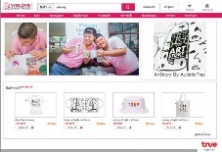 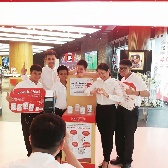 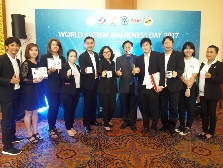 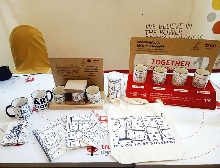 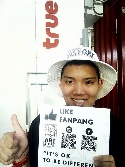 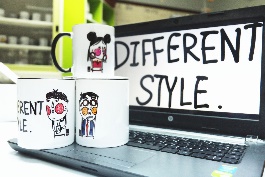  	ร่วมสนับสนุนมูลนิธิออทิสติกไทย นำผลงานศิลปะในรูปแบบต่างๆ ของกลุ่ม ArtStory By AutisticThai ขึ้นขายบนเว็บไซต์ weloveshopping.com 	กลุ่มทรู ต่อยอดพันธกิจพัฒนาศักยภาพและคุณภาพชีวิตให้กับกลุ่มผู้เปราะบางอย่างยั่งยืน ร่วมสนับสนุนมูลนิธิออทิสติกไทย นำผลิตภัณฑ์ศิลปะรูปแบบต่างๆ อาทิ แก้ว หมวก กระเป๋า เสื้อ สมุดโน้ตทำมือ ที่มีเพียงแบบเดียวในโลก โดยฝีมือภาพศิลปะของน้องๆกลุ่ม“ArtStory By AutisticThai” ธุรกิจเพื่อสังคมภายใต้ศูนย์ฝึกอบรมเพื่อการทำงาน True Autistic Thai Center วางจำหน่ายใน https://portal.weloveshopping.com เว็บไซต์ช้อปปิ้งออนไลน์ชั้นนำของไทย เพื่อช่วยให้น้องๆและครอบครัว มีอาชีพและรายได้ที่มั่นคงและยั่งยืน สนับสนุนให้นำศิลปะมาเป็นส่วนหนึ่งในการเชื่อมโยงจิตใจคนให้เข้าถึงเด็กออทิสติก ซึ่งศิลปะไม่เพียงเป็นการช่วยบำบัด กระตุ้นพัฒนาการด้านสติปัญญาและกล้ามเนื้อเท่านั้น แต่ยังสะท้อนจินตนาการและความสามารถพิเศษอันโดดเด่นมีเอกลักษณ์ ถ่ายทอดผ่านลายเส้นที่งดงามและสร้างสรรค์  	ที่ผ่านมา กลุ่มทรู ได้ให้ความร่วมมือและสนับสนุนมูลนิธิออทิสติกไทยและกลุ่มผู้เปราะบางมาอย่างต่อเนื่อง โดยนำศักยภาพด้านเทคโนโลยีสื่อสาร นวัตกรรม และองค์ความรู้ต่างๆ มาร่วมเพิ่มโอกาสและพัฒนาคุณภาพชีวิตของกลุ่มผู้เปราะบาง ภายใต้แนวคิด “Creating a Better Life for Vulnerable Groups'' รวมถึงร่วมสนับสนุนโครงการที่หลากหลาย พัฒนาศักยภาพ โอกาสทางการศึกษา การฝึกอาชีพ  สร้างความรู้ความสามารถ ส่งเสริมและขยายโอกาสในการประกอบอาชีพที่ยั่งยืนให้กับกลุ่มผู้เปราะบาง ให้ดำรงชีพอยู่ในสังคมได้ทัดเทียมบุคคลธรรมดา ร่วมเลือกซื้อผลิตภัณฑ์ “ArtStory By AutisticThai” ได้ที่ https://store.weloveshopping.com/artstorybyautistic(เดลินิวส์ออนไลน์/มูลนิธิพัฒนาคนพิการไทย ๒๘ ก.ย.๖๐)คนพิการรายใหม่ อย่าลืม ลงทะเบียนรับเบี้ย ๑-๓๐พ.ย.นี้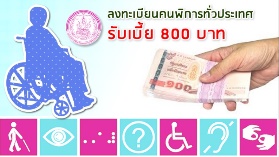 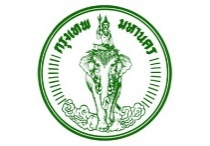 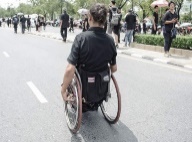 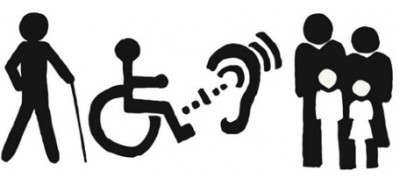 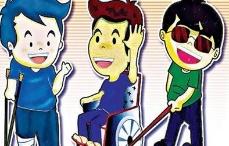 	กทม.ชวนลงทะเบียน เบี้ยคนพิการรายใหม่ ๑–๓๐ พ.ย.นี้ ที่ ๕๐ สำนักงานเขต รายงานข่าวแจ้งว่า กรุงเทพมหานคร(กทม.) กำหนดเปิดรับจดทะเบียนเบี้ยความพิการแก่คนพิการรายใหม่ประจำปีงบประมาณ  ๒๕๖๑ ในระหว่างวันที่ ๑–๓๐ พ.ย. ๖๐ โดยคุณสมบัติสำหรับผู้พิการที่มีสิทธิ์ในการลงทะเบียน ต้องมีสัญชาติไทย มีชื่ออยู่ในทะเบียนบ้านในสำนักงานเขต ๕๐ เขตของ กทม. ต้อง มีบัตรประจำตัวคนพิการแล้ว ไม่เป็นบุคคลที่อยู่ในความอุปการะของสถานสงเคราะห์ของรัฐ และไม่เคยขึ้นทะเบียนและรับเงินเบี้ยความพิการมาก่อน นำหลักฐานดังนี้ บัตรประจำตัวประชาชนและทะเบียนบ้าน พร้อมสำเนา สำเนาบัตรประจำตัวคนพิการ  และสมุดบัญชีเงินฝากธนาคารประเภทออมทรัพย์พร้อมสำเนากรณีขอรับเงินผ่านธนาคาร ทั้งนี้ในกรณียื่นคำขอลงทะเบียนแทนคนพิการ ต้องนำหนังสือมอบอำนาจ พร้อมสำเนาทะเบียนบ้านและสำเนาบัตรประจำตัวประชาชนของผู้รับมอบอำนาจมาด้วย กทม. จึงขอเชิญชวนผู้พิการที่มีสิทธิได้รับเบี้ยยังชีพผู้พิการมาลงทะเบียนได้ในวันที่ ๑–๓๐ พ.ย. ๖๐ (วันจันทร์ถึงวันเสาร์) ตั้งแต่เวลา ๐๘.๓๐–๑๖.๐๐ น. ที่สำนักงานเขตทั้ง ๕๐ เขต  ที่มีชื่ออยู่หรือ สอบถามที่สายด่วน กทม. ๑๕๕๕  (เดลินิวส์ออนไลน์/มูลนิธิพัฒนาคนพิการไทย ๑๓ ต.ค.๖๐)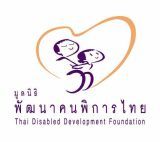 รายนามกรรมการมูลนิธิพัฒนาคนพิการไทย นายชูศักดิ์ จันทยานนท์ - ที่ปรึกษา   นายสำเริง    วิระชะนัง   -  ที่ปรึกษา  นางสาวกัญจนา ศิลปอาชา - ประธานกรรมการ นางขนิษฐา เทวินทรภักติ -  รองประธานกรรมการ นายธีรวัฒน์  ศรีปฐมสวัสดิ์ - กรรมการ นายศุภชีพ ดิษเทศ - กรรมการ  อธิบดีกรมส่งเสริมและพัฒนาคุณภาพชีวิตคนพิการ - กรรมการ อธิบดีกรมการแพทย์ - กรรมการ เลขาธิการคณะกรรมการการศึกษาขั้นพื้นฐาน - กรรมการ  อธิบดีกรมพลศึกษา - กรรมการ  นายนิกร จำนง  - กรรมการและเหรัญญิก   - นายวีระศักดิ์ โควสุรัตน์ - กรรมการและเลขาธิการ  นายสุภรธรรม  มงคลสวัสดิ์ - กรรมการและผู้ช่วยเลขาธิการ